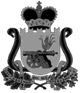 СОВЕТ ДЕПУТАТОВВЕЛИЖСКОГО ГОРОДСКОГО ПОСЕЛЕНИЯРЕШЕНИЕот 22 декабря 2022 года № 54О бюджете муниципального образования Велижское городское поселение на 2023 годи на плановый период 2024 и 2025 годов             Совет депутатов Велижского городского поселения           РЕШИЛ:Статья 1Утвердить основные характеристики бюджета муниципального образования Велижское городское поселение на 2023 год (далее по тексту «местный бюджет»):общий объем доходов местного бюджета в сумме 128659,7 тыс. рублей, в том числе объем безвозмездных поступлений в сумме 115431,5 тыс. рублей, из которых объем получаемых межбюджетных трансфертов – 115431,5 тыс. рублей;общий объем расходов местного бюджета в суме 128659,7 тыс. рублей.дефицит местного бюджета в сумме 0,0 тыс. рублей.Утвердить основные характеристики местного бюджета на плановый период 2024 и 2025 годов:общий объем доходов местного бюджета на 2024 год в сумме 29074,8 тыс. рублей, в том числе объем безвозмездных поступлений в сумме 15157,2 тыс. рублей, из которых объем получаемых межбюджетных трансфертов 15157,2 тыс. рублей, и на 2025 год в сумме 260642,7 тыс. рублей, в том числе объем безвозмездных поступлений в сумме 245889,6 тыс. рублей, из которых объем получаемых межбюджетных трансфертов – 245889,6 тыс. рублей;общий объем расходов местного бюджета на 2024 год в сумме 29074,8 тыс. рублей, в том числе условно утвержденные расходы (без учета расходов местного бюджета, предусмотренных за счет межбюджетных трансфертов из других бюджетов бюджетной системы Российской Федерации, имеющих целевое назначение) в сумме 600,84 тыс. рублей, и  на 2025 год в сумме 260642,7 тыс. рублей, в том числе условно утвержденные расходы (без учета расходов местного бюджета, предусмотренных за счет межбюджетных трансфертов из других бюджетов бюджетной системы Российской Федерации, имеющих целевое назначение) в сумме 1229,50 тыс. рублей;дефицит местного бюджета на 2024 год в сумме 0,0 тыс. рублей, на 2025 год в сумме 0,0 тыс. рублей.      Статья 2Утвердить источники финансирования дефицита местного бюджета:на 2023 год согласно приложению 1 к настоящему решению Совета депутатов Велижского городского поселения;на плановый период 2024 и 2025 годов согласно приложению 2 к настоящему решению Совета депутатов Велижского городского поселения.Статья 3Установить, что доходы местного бюджета, поступающие в 2023 году и в плановом периоде 2024 и 2025 годов, формируются за счет:  федеральных, региональных и местных налогов в соответствии с нормативами, установленными Бюджетным кодексом Российской Федерации:налог на доходы физических лиц с доходов, источником которых является налоговый агент, за исключением доходов, в отношении которых исчисление и уплата налога осуществляются в соответствии со статьями 227, 227.1 и 228 Налогового кодекса Российской Федерации;налог на доходы физических лиц с доходов, полученных от осуществления деятельности физическими лицами, зарегистрированными в качестве индивидуальных предпринимателей, нотариусов, занимающихся частной практикой, адвокатов, учредивших адвокатские кабинеты и других лиц, занимающихся частной практикой в соответствии со статьей 227 Налогового кодекса Российской Федерации;налог на доходы физических лиц с доходов, полученных физическими лицами в соответствии со статьей 228 Налогового кодекса Российской Федерации;налог на доходы физических лиц в части суммы налога, превышающей 650 000 рублей, относящейся к части налоговой базы, превышающей 5 000 000 рублей (за исключением налога на доходы физических лиц с сумм прибыли контролируемой иностранной компании, в том числе фиксированной прибыли контролируемой иностранной компании);акцизы по подакцизным товарам (продукции), производимым на территории Российской Федерации; единый сельскохозяйственный налог;налог на имущество физических лиц, взимаемый по ставкам, применяемым к объектам налогообложения, расположенным в границах городских поселений;земельный налог с организаций, обладающих земельным участком, расположенным в границах городских поселений;земельный налог с физических лиц, обладающих земельным участком, расположенным в границах городских поселений; Доходы использования имущества, находящегося в государственной и муниципальной собственности:доходы, получаемые в виде арендной платы за земельные участки, государственная собственность на которые не разграничена и которые расположены в границах городских поселений, а также средства от продажи права на заключение договоров аренды указанных земельных участков;доходы, получаемые в виде арендной платы, а также средства от продажи права на заключение договоров аренды за земли, находящиеся в собственности городских поселений (за исключением земельных участков муниципальных бюджетных и автономных учреждений);прочие поступления от использования имущества, находящегося в собственности городских поселений (за исключением имущества муниципальных бюджетных и автономных учреждений, а также имущества муниципальных унитарных предприятий, в том числе казенных);Доходы от оказания платных услуг и компенсации затрат государства:прочие доходы от оказания платных услуг(работ) получателями средств бюджетов городских поселений;Доходы от продажи материальных и нематериальных активов:доходы от реализации иного имущества. находящегося в собственности городских поселений (за исключением имущества муниципальных бюджетных учреждений, а также имущества унитарных предприятий, в том числе казенных). в части реализации основных средств по указанному имуществу;доходы от продажи земельных участков, государственная собственность на которые не разграничена и которые расположены а границах городских поселений;Штрафы, санкции, возмещение ущерба:иные штрафы, неустойки, пени, уплаченные в соответствии с законом или договором в случае неисполнения или ненадлежащего исполнения обязательств перед муниципальным органом, (муниципальным казенным учреждением) городского поселения;Прочие неналоговые доходы:невыясненные поступления, зачисляемые в бюджеты городских поселений;Статья 4 Утвердить прогнозируемые доходы местного бюджета, за исключением безвозмездных поступлений:на 2023 год согласно приложению  3 к настоящему решению Совета депутатов Велижского городского поселения;на плановый период 2024 и 2025 годов согласно приложению 4 к настоящему решению Совета депутатов Велижского городского поселения.Статья 5Утвердить прогнозируемые безвозмездные поступления в местный бюджет:на 2023 год согласно приложению  5 к настоящему решению Совета депутатов Велижского городского поселения;   на плановый период 2024 и 2025 годов согласно приложению 6 к настоящему решению Совета депутатов Велижского городского поселения.Статья 6Утвердить распределение бюджетных ассигнований по разделам, подразделам, целевым статьям (муниципальным программам и непрограммным направлениям деятельности), группам (группам и подгруппам) видов расходов классификации расходов бюджетов:на 2023 год согласно приложению  7  к настоящему решению Совета депутатов Велижского городского поселения;на плановый период 2024 и 2025 годов согласно приложению 8 к настоящему решению Совета депутатов Велижского городского поселения.Статья 7Утвердить распределение бюджетных ассигнований по целевым статьям (муниципальным программам и непрограммным направлениям деятельности), группам (группам и подгруппам) видов расходов классификации расходов бюджетов:на 2023 год согласно приложению  9  к настоящему решению Совета депутатов Велижского городского поселения;на плановый период 2024 и 2025 годов согласно приложению 10 к настоящему решению Совета депутатов Велижского городского поселения.Статья 8Утвердить ведомственную структуру расходов местного бюджета (распределение бюджетных ассигнований по главным распорядителям бюджетных средств, разделам, подразделам, целевым статьям (муниципальным программам и непрограммным направлениям деятельности), группам (группам и подгруппам) видов расходов классификации расходов бюджетов:на 2023 год согласно приложению  11  к настоящему решению Совета депутатов Велижского городского поселения;на плановый период 2024 и 2025 годов согласно приложению 12 к настоящему решению Совета депутатов Велижского городского поселения.Статья 9Установить цели предоставления субсидий лицам, указанным в статье 78 Бюджетного кодекса Российской Федерации, объем бюджетных ассигнований на предоставление конкретных субсидий муниципальному унитарному предприятию «Коммунресурс» в целях возмещения затрат: на содержание автомобильных дорог местного значения на территории муниципального образования Велижское городское поселение:на 2023 год в сумме 4100,0 тыс. рублей;на 2024 год в сумме 3900,0 тыс. рублей;на 2025 год в сумме 3500,0 тыс. рублей;по проведению мероприятий по ремонту жилых домов: на 2023 год в сумме 1070,0 тыс. рублей; на 2024 год в сумме 1070,0 тыс. рублей; на 2025 год в сумме 1070,0 тыс. рублей;связанных с реализацией услуг населению в бане по тарифам, не покрывающим издержек предприятия: на 2023 год в сумме 1680,0 тыс. рублей; на 2024 год в сумме 1680,0 тыс. рублей; на 2025 год в сумме 1680,0 тыс. рублей;связанных с предоставлением жилищно-коммунальных услуг теплоснабжения, водоснабжения, водоотведения населению: на 2023 год в сумме 700,0 тыс. рублей; на 2024 год в сумме 700,0 тыс. рублей; на 2025 год в сумме 700,0 тыс. рублей;связанных с озеленением территории поселения: на 2023 год в сумме  240,0 тыс. рублей; на 2024 год в сумме 240,0 тыс. рублей; на 2025 год в сумме 240,0 тыс. рублей;связанных с содержанием мест захоронения: на 2023 год в сумме 560,0 тыс. рублей; на 2024 год в сумме 560,0 тыс. рублей; на 2025 год в сумме 560,0 тыс. рублей; связанных с выполнением прочих мероприятий по благоустройству и содержанию мест общего пользования: на 2023 год в сумме 3000,0 тыс. рублей; на 2024 год в сумме 3000,0 тыс. рублей;на 2025 год в сумме 3000,0 тыс. рублей;Категории и (или) критерии отбора юридических лиц (за исключением государственных (муниципальных) учреждений), индивидуальных предпринимателей, физических лиц – производителей товаров, работ, услуг, имеющих право на получение субсидий, указанных в части 1 настоящей статьи, условия и порядок предоставления субсидий указанным лицам, а также результаты их предоставления, порядок их возврата в случае нарушения условий, установленных при их предоставлении, случаи и порядок возврата в текущем финансовом году получателем субсидий остатков субсидий, предоставленных в целях финансового обеспечения затрат в связи с производством (реализацией) товаров, выполнением работ, оказанием услуг, не использованных в отчетном финансовом году (за исключением субсидий, предоставленных в пределах суммы, необходимой для оплаты денежных обязательств получателя субсидии, источником финансового обеспечения которых являются указанные субсидии), а также положение об осуществлении в отношении получателей субсидий и лиц, указанных в пункте 5 статьи 78 Бюджетного кодекса Российской Федерации, проверок главным распорядителем (распорядителем) бюджетных средств, предоставляющим субсидии, соблюдения ими порядка и условий предоставления субсидий, в том числе в части достижения результатов их предоставления, а также проверок органами государственного финансового контроля в соответствии со статьями 2681 и 2692 Бюджетного кодекса Российской Федерации определяются нормативными правовыми актами Администрации муниципального образования «Велижский район».Статья 10 Утвердить объем межбюджетных трансфертов бюджету муниципального образования «Велижский район» из бюджета муниципального образования Велижское городское поселения на осуществление внешнего финансового контроля муниципального образования в соответствии с заключенным соглашением:на 2023 год в сумме 27,9 тыс. рублей;на 2024 год в сумме 29,3 тыс. рублей;на 2025 год в сумме 30,4 тыс. рублей;Статья 11Утвердить объем расходов местного бюджета, связанных с финансированием муниципальных нужд:на 2023 год в сумме 113951,4 тыс. рублей;на 2024 год в сумме 13676,8 тыс. рублей;на 2025 год в сумме 244718,3 тыс. рублей;Статья 12Утвердить объем бюджетных ассигнований на финансовое обеспечение реализации муниципальных программ муниципального образования Велижское городское поселение: на 2023 год в сумме 121306,9 тыс. рублей;на 2024 год в сумме 21374,1 тыс. рублей; на 2025 год в сумме 252540,4 тыс. рублей;Утвердить распределение бюджетных ассигнований по муниципальным программам и непрограммным направлениям деятельности муниципальное образования Велижское городское поселение: на 2023 год согласно приложению 13 к настоящему решению Совета депутатов Велижского городского поселения; на плановый период 2024 и 2025 годов согласно приложению 14 к настоящему решению Совета депутатов Велижского городского поселения.Статья 13Утвердить объем бюджетных ассигнований дорожного фонда муниципального образования Велижское городское поселение:на 2023 год в сумме 2798,9 тыс. рублей;на 2024 год в сумме 2940,6 тыс. рублей;на 2025 год в сумме 3095,4 тыс. рублей;Утвердить прогнозируемый объем доходов местного бюджета в части доходов, установленных Решением Совета депутатов Велижского городского поселения от 25.12.2013г. №38 «О дорожном фонде муниципального образования Велижское городское поселение»: на 2023 год в сумме 2798,9 тыс. рублей согласно приложения 15  к настоящему решению Совета депутатов Велижского городского поселения;в плановом периоде 2024 и 2025 годов в сумме 2940,6 тыс. рублей и в сумме 3095,4 тыс. рублей соответственно согласно приложения 16 к настоящему решению Совета депутатов Велижского городского поселения.Утвердить объем межбюджетных трансфертов за счет средств дорожного фонда бюджету муниципального образования «Велижский район» из бюджета муниципального образования Велижское городское поселение в соответствии с заключенным соглашением на 2023 год и на плановый период 2024 и 2025 годов:на 2023 год в сумме 2558,3 тыс. рублей;на 2024 год в сумме 2820,5 тыс. рублей;на 2025 год в сумме 3095,4 тыс. рублей;Статья 14Утвердить Программу муниципальных внутренних заимствований муниципального образования Велижское городское поселение:на 2023 год согласно приложению 17 к настоящему решению Совета депутатов Велижского городского поселения;на плановый период 2024 и 2025 годов согласно приложению 18 к настоящему решению Совета депутатов Велижского городского поселения.Статья 15Установить:верхний предел муниципального внутреннего долга на 1 января 2024 года по долговым обязательствам муниципального образования Велижское городское поселение в сумме 3979,9 тыс. рублей, в том числе верхний предел долга по муниципальным гарантиям муниципального образования Велижское городское поселение в сумме 0,0 тыс. рублей;верхний предел муниципального внутреннего долга на 1 января 2025 года по долговым обязательствам муниципального образования Велижское городское поселение в сумме 3979,9 тыс. рублей, в том числе верхний предел долга по муниципальным гарантиям муниципального образования Велижское городское поселение в сумме 0,0 тыс. рублей;верхний предел муниципального внутреннего долга на 1 января 2026 года по долговым обязательствам муниципального образования Велижское городское поселение в сумме 3979,9 тыс. рублей, в том числе верхний предел долга по муниципальным гарантиям муниципального образования Велижское городское поселение в сумме 0,0 тыс. рублей;Утвердить объем расходов местного бюджета на обслуживание муниципального долга: в 2023 году в размере 4,0 тыс. рублей, что составляет 0,02% от объема расходов местного бюджета, за исключением объема расходов, которые осуществляются за счет субвенций, предоставляемых из бюджетов бюджетной системы Российской Федерации;в 2024 году в размере 4,0 тыс. рублей, что составляет 0,02% от объема расходов местного бюджета, за исключением объема расходов, которые осуществляются за счет субвенций, предоставляемых из бюджетов бюджетной системы Российской Федерации;в 2025 году в размере 4,0 тыс. рублей, что составляет 0,02% от объема расходов местного бюджета, за исключением объема расходов, которые осуществляются за счет субвенций, предоставляемых из бюджетов бюджетной системы Российской Федерации;Статья 16Утвердить программу муниципальных гарантий муниципального образования Велижское городское поселение: на 2023 год согласно приложению 19 к настоящему решению Совета депутатов Велижского городского поселения; на плановый период 2024 и 2025 годов согласно приложению 20 к настоящему решению Совета депутатов Велижского городского поселения.Утвердить в составе программы муниципальных гарантий муниципального образования Велижское городское поселение: на 2023 год общий объем бюджетных ассигнований, предусмотренных на исполнение муниципальных гарантий по возможным гарантийным случаям в 2023 году, в сумме 0,0 тыс. рублей; на плановый период 2024 и 2025 годов общий объем бюджетных ассигнований, предусмотренных на исполнение муниципальных гарантий по возможным гарантийным случаям, в 2024 году в сумме 0,0 тыс. рублей, в 2025 году в сумме 0,0 тыс. рублей.Статья 17Установить в соответствии с пунктом 3 статьи 217 Бюджетного кодекса Российской Федерации следующие основания для внесения в 2023 году изменений с последующими утверждениями Советом депутатов Велижского городского поселения в показатели сводной бюджетной росписи местного бюджета, связанные с особенностями исполнения местного бюджета и перераспределения бюджетных ассигнований:использование остатков межбюджетных трансфертов, образовавшихся на 1 января 2023 года на едином счете бюджета в результате неполного использования ассигнований в соответствии с целями их выделения из областного бюджета, в качестве дополнительных бюджетных ассигнований на те же цели;поступлений из бюджетов других уровней (областного, районного) целевых межбюджетных трансфертов, (за исключением субвенций) не утвержденных решением о местном бюджете на 2023 год.Статья 18Заключение и оплата договоров, исполнение которых осуществляется за счет средств местного бюджета, производится органами местного самоуправления Велижского городского поселения в пределах утвержденных лимитов бюджетных обязательств в соответствии с ведомственной классификацией расходов местного бюджета, функциональной и экономической классификацией расходов бюджетов Российской Федерации и с учетом принятых и неисполненных обязательств.Вытекающие из договоров, исполнение которых осуществляется за счет местного бюджета, обязательства, принятые органами местного самоуправления поселения сверх утвержденных лимитов бюджетных обязательств, не подлежат оплате за счет средств бюджета в 2023 году.Статья 19 	Установить казначейское исполнение местного бюджета финансовым органом муниципального образования «Велижский район»:на 2023 год  в сумме 128659,7 тыс. рублей;на 2024 год в сумме 29074,8 тыс. рублей;на 2025 год в сумме 260642,7 тыс. рублей.Статья 20Нормативные и иные правовые акты исполнительного органа муниципального образования Велижское городское поселение, влекущие дополнительные расходы за счет средств местного бюджета на 2023 год, а также сокращающие его доходную базу, реализуются и применяются только при наличии соответствующих источников дополнительных поступлений в местный бюджет и при сокращении расходов по конкретным статьям местного бюджета на 2023 год, а также после внесений соответствующих изменений в настоящее Решение.В случае, если реализация правового акта частично обеспечена источниками финансирования в местном бюджете, такой правовой акт реализуется и применяется в пределах средств, предусмотренных на эти цели в местном бюджете на 2023 год.Статья 21 	Предложить Главе муниципального образования «Велижский район» привести свои правовые акты в соответствие с настоящим решением Совета депутатов Велижского городского поселения.Статья 22Установить, что в 2023 году Управление Федерального казначейства по Смоленской области осуществляет казначейское сопровождение средств в валюте Российской Федерации, предоставляемых из местного бюджета, указанных в части 2 настоящей статьи (далее – целевые средства).Установить, что в соответствии со статьей 242.26 Бюджетного кодекса Российской Федерации казначейскому сопровождению подлежат следующие целевые средства:платежи, в том числе авансовые, по муниципальным контрактам о поставке товаров, выполнении работ, оказании услуг, заключаемым на сумму не менее 50 миллионов рублей;платежи по договорам (соглашениям) о предоставлении субсидий, договорам о предоставлении бюджетных инвестиций в соответствии со статьей 80 Бюджетного кодекса РФ, договорам о предоставлении взносов в уставные (складочные) капиталы (вкладов в имущество) юридических лиц (их дочерних обществ), источником финансового обеспечения исполнения которых являются субсидии и бюджетные инвестиции, указанные в настоящем подпункте, заключаемым на сумму не менее 50 миллионов рублей;платежи, в том числе авансовые, по контрактам (договорам) о поставке товаров, выполнении работ, оказании услуг, источником финансового обеспечения исполнения обязательств по которым являются средства, предоставленные в рамках исполнения муниципальных контрактов, договоров (соглашений), указанных в подпунктах 1 и 2 пункта статьи 242.23 Бюджетного кодекса Российской Федерации, заключаемым на сумму не менее 50 миллионов рублей.  Установить, что положения настоящей статьи распространяются на казначейское сопровождение целевых средств, предоставляемых на основании концессионных соглашений, соглашений о государственно-частном партнерстве (муниципально-частном партнерстве), в случае если федеральными законами или решениями Правительства Российской Федерации, предусмотренными подпунктом 2 пункта 1 статьи 242.26 Бюджетного кодекса РФ, устанавливаются соответствующие требования.Статья 23            Настоящее решение Совета депутатов Велижского городского поселения вступает в силу с 1 января 2023 года.Глава муниципального образованияВелижское городское поселение                                                    И.Д. ГавриловаПриложение 1к решению Совета депутатов Велижского городского поселенияот 22 декабря 2022 г. № 54                ИСТОЧНИКИ ФИНАНСИРОВАНИЯ ДЕФИЦИТА МЕСТНОГО БЮДЖЕТА на 2023 годПриложение 2к решению Совета депутатовВелижского городского поселенияот 22 декабря 2022 г. № 54ИСТОЧНИКИ ФИНАНСИРОВАНИЯ ДЕФИЦИТА МЕСТНОГО БЮДЖЕТА НА ПЛАНОВЫЙ ПЕРИОД 2024 и 2025 годов Приложение 3к решению Совета депутатовВелижского городского поселенияот 22 декабря 2022 г. № 54ПРОГНОЗИРУЕМЫЕ ДОХОДЫ МЕСТНОГО БЮДЖЕТА, ЗА ИСКЛЮЧЕНИЕМ БЕЗВОЗМЕЗДНЫХ ПОСТУПЛЕНИЙ на 2023 годПриложение 4к решению Совета депутатовВелижского городского поселенияот 22 декабря 2022 г. № 54 ПРОГНОЗИРУЕМЫЕ ДОХОДЫ МЕСТНОГО БЮДЖЕТА, за ИСКЛЮЧЕНИЕМ БЕЗВОЗМЕЗДНЫХ ПОСТУПЛЕНИЙ, на ПЛАНОВЫЙ ПЕРИОД 2024 и 2025 годовПриложение 5к решению Совета депутатовВелижского городского поселенияот 22 декабря 2022 г. № 54 ПРОГНОЗИРУЕМЫЕ БЕЗВОЗМЕЗДНЫЕ ПОСТУПЛЕНИЯ В МЕСТНЫЙ БЮДЖЕТ на 2023 годПриложение 6к решению Совета депутатовВелижского городского поселенияот 22 декабря 2022 г. № 54ПРОГНОЗИРУЕМЫЕ БЕЗВОЗМЕЗДНЫЕ ПОСТУПЛЕНИЯ В МЕСТНЫЙ БЮДЖЕТ НА ПЛАНОВЫЙ ПЕРИОД 2024 и 2025 годовПриложение 7к решению Совета депутатовВелижского городского поселенияот 22 декабря 2022г. № 54Распределение бюджетных ассигнований по разделам, подразделам, целевым статьям (муниципальным программам и непрограммным направлениям деятельности), группам (группам и подгруппам) видов расходов классификации расходов бюджетов на 2023 годПриложение 8к решению Совета депутатовВелижского городского поселенияот 22 декабря 2022 г. № 54Распределение бюджетных ассигнований по разделам, подразделам, целевым статьям (муниципальным программам и непрограммным направлениям деятельности), группам (группам и подгруппам) видов расходов классификации расходов бюджетов на плановый период 2024 и 2025 годовПриложение 9к решению Совета депутатовВелижского городского поселенияот 22 декабря 2022 г. № 54Распределение бюджетных ассигнований по целевым статьям (муниципальным программам и непрограммным направлениям деятельности), группам (группам и подгруппам) видов расходов классификации расходов бюджетов на 2023 годПриложение 10к решению Совета депутатовВелижского городского поселенияот 22 декабря 2022 г. № 54Распределение бюджетных ассигнований по целевым статьям (муниципальным программам и непрограммным направлениям деятельности), группам (группам и подгруппам) видов расходов классификации расходов бюджетов на плановый период 2024 и 2025 годовПриложение 11к решению Совета депутатовВелижского городского поселенияот 22 декабря 2022 г. № 54Ведомственная структура расходов местного бюджета (распределение бюджетных ассигнований по главным распорядителям бюджетных средств, разделам, подразделам, целевым статьям (муниципальным программам и непрограммным направлениям деятельности), группам (группам и подгруппам) видов расходов классификации расходов бюджетов) на 2023 год Приложение 12к решению Совета депутатовВелижского городского поселенияот 22 декабря 2022 г. № 54Ведомственная структура расходов местного бюджета (распределение бюджетных ассигнований по главным распорядителям бюджетных средств, разделам, подразделам, целевым статьям (муниципальным программам и непрограммным направлениям деятельности), группам (группам и подгруппам) видов расходов классификации расходов бюджетов) на плановый период 2024 и 2025 годовПриложение 13к решению Совета депутатовВелижского городского поселенияот 22 декабря 2022 г. № 54Распределение бюджетных ассигнований по муниципальным программам и непрограммныем направлениям деятельности на 2023 год Приложение 14к решению Совета депутатовВелижского городского поселенияот 22 декабря 2022 г. № 54Распределение бюджетных ассигнований по муниципальным программам и непрограммныем направлениям деятельности на плановый период 2024 и 2025 годовПриложение 15к решению Совета депутатовВелижского городского поселенияот 22 декабря 2022 г. № 54Прогнозируемый объем доходов местного бюджета в 2023 году в части доходов, установленных Решением Совета депутатов Велижского городского поселения от 25.12.2013 г. №38 «О дорожном фонде муниципального образования Велижское городское поселение» Приложение 16к решению Совета депутатовВелижского городского поселенияот 22 декабря 2022 г. № 54Прогнозируемый объем доходов местного бюджета на плановый период 2024 и 2025 годов в части доходов, установленных Решением Совета депутатов Велижского городского поселения от 25.12.2013 г. №38 «О дорожном фонде муниципального образования Велижское городское поселение» Приложение 17к решению Совета депутатовВелижского городского поселенияот 22 декабря 2022 г. № 54Программа муниципальных внутренних заимствований муниципального образования Велижское городское поселение на 2023 годПриложение 18к решению Совета депутатовВелижского городского поселенияот 22 декабря 2022 г. № 54Программа муниципальных внутренних заимствований муниципального образования Велижское городское поселение на плановый период 2024 и 2025 годовПриложение 19к решению Совета депутатовВелижского городского поселенияот 22 декабря 2022 г. № 54Программа муниципальных гарантий муниципального образования Велижское городское поселение на 2023 год1. Перечень подлежащих предоставлению муниципальных гарантий муниципального образования Велижское городское поселение в 2023 году  2. Общий объем бюджетных ассигнований, предусмотренных на исполнение муниципальных гарантий муниципального образования Велижское городское поселение по возможным гарантийным случаям в 2023 году − 0,0 руб., из них:1) за счет источников финансирования дефицита местного бюджета − 0,0 руб.;2) за счет расходов местного бюджета – 0,0 руб.Приложение 20к решению Совета депутатовВелижского городского поселенияот 22 декабря 2022 г. № 54Программа муниципальных гарантий муниципального образования Велижское городское поселение на плановый период 2024 и 2025 годов1. Перечень подлежащих предоставлению муниципальных гарантий муниципального образования Велижское городское поселение в 2024 и 2025 годах  2. Общий объем бюджетных ассигнований, предусмотренных на исполнение муниципальных гарантий муниципального образования Велижское городское поселение по возможным гарантийным случаям в 2024 году − 0,0 руб., из них:1) за счет источников финансирования дефицита местного бюджета − 0,0 руб.;2) за счет расходов местного бюджета – 0,0 руб.Общий объем бюджетных ассигнований, предусмотренных на исполнение муниципальных гарантий муниципального образования Велижское городское поселение по возможным гарантийным случаям в 2025 году − 0,0 руб., из них:1) за счет источников финансирования дефицита местного бюджета − 0,0 руб.;2) за счет расходов местного бюджета – 0,0 руб.КодНаименование кода, подгруппы, статьи, вида источника финансирования дефицитов бюджета, кода классификации операций сектора государственного управления, относящихся к источникам финансирования дефицитов бюджетовСумма (руб.)12301 00 00 00 00 0000 000ИСТОЧНИКИ ВНУТРЕННЕГО ФИНАНСИРОВАНИЯ ДЕФИЦИТОВ БЮДЖЕТОВ0,001 02 00 00 00 0000 000Кредиты кредитных организаций в валюте Российской Федерации0,001 02 00 00 00 0000 700Привлечение кредитов от кредитных организаций в валюте Российской Федерации0,001 02 00 00 13 0000 710Привлечение городскими поселениями кредитов от кредитных организаций в валюте Российской Федерации0,001 02 00 00 00 0000 800Погашение кредитов, предоставленных кредитными организациями в валюте Российской Федерации0,001 02 00 00 13 0000 810Погашение городскими поселениями кредитов от кредитных организаций в валюте Российской Федерации0,001 03 00 00 00 0000 000Бюджетные кредиты из других бюджетов бюджетной системы Российской Федерации0,001 03 01 00 00 0000 000Бюджетные кредиты из других бюджетов бюджетной системы Российской Федерации в валюте Российской Федерации0,001 03 01 00 00 0000 700Привлечение бюджетных кредитов из других бюджетов бюджетной системы Российской Федерации в валюте Российской Федерации0,001 03 01 00 13 0000 710Привлечение кредитов из других бюджетов бюджетной системы Российской Федерации бюджетами городских поселений в валюте Российской Федерации0,001 03 01 00 00 0000 800Погашение бюджетных кредитов, полученных из других бюджетов бюджетной системы Российской Федерации в валюте Российской Федерации0,001 03 01 00 13 0000 810Погашение бюджетами городских поселений кредитов из других бюджетов бюджетной системы Российской Федерации в валюте Российской Федерации0,001 05 00 00 00 0000 000Изменение остатков средств на счетах по учету средств бюджетов0,001 05 00 00 00 0000 500Увеличение остатков средств бюджетов-128659672,0001 05 02 00 00 0000 500Увеличение прочих остатков средств бюджетов-128659672,0001 05 02 01 00 0000 510Увеличение прочих остатков денежных средств бюджетов-128659672,0001 05 02 01 13 0000 510Увеличение прочих остатков денежных средств бюджетов городских поселений-128659672,0001 05 00 00 00 0000 600Уменьшение остатков средств бюджетов128659672,0001 05 02 00 00 0000 600Уменьшение прочих остатков средств бюджетов128659672,0001 05 02 01 00 0000 610Уменьшение прочих остатков денежных средств бюджетов128659672,0001 05 02 01 13 0000 610Уменьшение прочих остатков денежных средств бюджетов городских поселений128659672,00КодНаименование кода, подгруппы, статьи, вида источника финансирования дефицитов бюджета, кода классификации операций сектора государственного управления, относящихся к источникам финансирования дефицитов бюджетовСумма на 2024 г. (руб.)Сумма на 2025 г. (руб.)123401 00 00 00 00 0000 000ИСТОЧНИКИ ВНУТРЕННЕГО ФИНАНСИРОВАНИЯ ДЕФИЦИТОВ БЮДЖЕТОВ0,00,001 02 00 00 00 0000 000Кредиты кредитных организаций в валюте Российской Федерации0,00,001 02 00 00 00 0000 700Привлечение кредитов от кредитных организаций в валюте Российской Федерации0,00,001 02 00 00 13 0000 710Привлечение городскими поселениями кредитов от кредитных организаций в валюте Российской Федерации0,00,001 02 00 00 00 0000 800Погашение кредитов, предоставленных кредитными организациями в валюте Российской Федерации0,00,001 02 00 00 13 0000 810Погашение городскими поселениями кредитов от кредитных организаций в валюте Российской Федерации0,00,001 03 00 00 00 0000 000Бюджетные кредиты из других бюджетов бюджетной системы Российской Федерации0,00,001 03 01 00 00 0000 000Бюджетные кредиты из других бюджетов бюджетной системы Российской Федерации в валюте Российской Федерации0,00,001 03 01 00 00 0000 700Привлечение бюджетных кредитов из других бюджетов бюджетной системы Российской Федерации в валюте Российской Федерации0,00,001 03 01 00 13 0000 710Привлечение кредитов из других бюджетов бюджетной системы Российской Федерации бюджетами городских поселений в валюте Российской Федерации0,00,001 03 01 00 00 0000 800Погашение бюджетных кредитов, полученных из других бюджетов бюджетной системы Российской Федерации в валюте Российской Федерации0,00,001 03 01 00 13 0000 810Погашение бюджетами городских поселений кредитов из других бюджетов бюджетной системы Российской Федерации в валюте Российской Федерации0,00,001 05 00 00 00 0000 000Изменение остатков средств на счетах по учету средств бюджетов0,00,001 05 00 00 00 0000 500Увеличение остатков средств бюджетов-29074756,37-260642664,1701 05 02 00 00 0000 500Увеличение прочих остатков средств бюджетов-29074756,37-260642664,1701 05 02 01 00 0000 510Увеличение прочих остатков денежных средств бюджетов-29074756,37-260642664,1701 05 02 01 13 0000 510Увеличение прочих остатков денежных средств бюджетов городских поселений-29074756,37-260642664,1701 05 00 00 00 0000 600Уменьшение остатков средств бюджетов29074756,37260642664,1701 05 02 00 00 0000 600Уменьшение прочих остатков средств бюджетов29074756,37260642664,1701 05 02 01 00 0000 610Уменьшение прочих остатков денежных средств бюджетов29074756,37260642664,1701 05 02 01 13 0000 610Уменьшение прочих остатков денежных средств бюджетов городских поселений29074756,37260642664,17КодНаименование кода поступлений в бюджет, группы, подгруппы, статьи, подстатьи, элемента, группы подвида, аналитической группы подвида доходовСумма(руб.)1231 00 00000 00 0000 000НАЛОГОВЫЕ И НЕНАЛОГОВЫЕ ДОХОДЫ13228200,001 01 00000 00 0000 000НАЛОГИ НА ПРИБЫЛЬ, ДОХОДЫ6326300,001 01 02000 01 0000 110Налог на доходы физических лиц6326300,001 03 00000 00 0000 000НАЛОГИ НА ТОВАРЫ (РАБОТЫ, УСЛУГИ), РЕАЛИЗУЕМЫЕ НА ТЕРРИТОРИИ РОССИЙСКОЙ ФЕДЕРАЦИИ2798900,001 03 02000 01 0000 110Акцизы по подакцизным товарам (продукции), производимым на территории Российской Федерации2798900,001 05 00000 00 0000 000НАЛОГИ НА СОВОКУПНЫЙ ДОХОД108700,001 05 03000 01 0000 110Единый сельскохозяйственный налог108700,001 06 00000 00 0000 000НАЛОГИ НА ИМУЩЕСТВО3121600,001 06 01000 00 0000 110Налог на имущество физических лиц1059900,001 06 06000 00 0000 110Земельный налог2061700,001 11 00000 00 0000 000ДОХОДЫ ОТ ИСПОЛЬЗОВАНИЯ ИМУЩЕСТВА, НАХОДЯЩЕГОСЯ В ГОСУДАРСТВЕННОЙ И МУНИЦИПАЛЬНОЙ СОБСТВЕННОСТИ837100,001 11 05000 00 0000 120Доходы, получаемые в виде арендной либо иной платы за передачу в возмездное пользование государственного и муниципального имущества (за исключением имущества бюджетных и автономных учреждений, а также имущества государственных и муниципальных унитарных предприятий, в том числе казенных) 624900,001 11 09000 00 0000 120Прочие доходы от использования имущества и прав, находящихся в государственной и муниципальной собственности (за исключением имущества бюджетных и автономных учреждений, а также имущества государственных и муниципальных унитарных предприятий, в том числе казенных)212200,001 13 00000 00 0000 000ДОХОДЫ ОТ ОКАЗАНИЯ ПЛАТНЫХ УСЛУГ И КОМПЕНСАЦИИ ЗАТРАТ ГОСУДАРСТВА30600,001 13 01000 00 0000 130Доходы от оказания платных услуг (работ) 30600,001 14 00000 00 0000 000ДОХОДЫ ОТ ПРОДАЖИ МАТЕРИАЛЬНЫХ И НЕМАТЕРИАЛЬНЫХ АКТИВОВ0,01 14 02000 00 0000 000Доходы от реализации имущества, находящегося в государственной и муниципальной собственности (за исключением движимого имущества бюджетных и автономных учреждений, а также имущества государственных и муниципальных унитарных предприятий, в том числе казенных)0,01 14 06000 00 0000 430Доходы от продажи земельных участков, находящихся в государственной и муниципальной собственности0,01 16 00000 00 0000 000ШТРАФЫ, САНКЦИИ, ВОЗМЕЩЕНИЕ УЩЕРБА5000,001 16 07000 00 0000 140Штрафы, неустойки, пени, уплаченные в соответствии с законом или договором в случае неисполнения или ненадлежащего исполнения обязательств перед государственным (муниципальным) органом, органом управления государственным внебюджетным фондом, казенным учреждением, Центральным банком Российской Федерации, иной организацией, действующей от имени Российской Федерации5000,001 17 00000 00 0000 000ПРОЧИЕ НЕНАЛОГОВЫЕ ДОХОДЫ0,01 17 01000 00 0000 180Невыясненные поступления0,0КодНаименование кода поступлений в бюджет, группы, подгруппы, статьи, подстатьи, элемента, группы подвида, аналитической группы подвида доходовСумма на 2024 г.(руб.)Сумма на 2025 г. (руб.)1231 00 00000 00 0000 000НАЛОГОВЫЕ И НЕНАЛОГОВЫЕ ДОХОДЫ13917600,0014753100,001 01 00000 00 0000 000НАЛОГИ НА ПРИБЫЛЬ, ДОХОДЫ6749700,007295900,001 01 02000 01 0000 110Налог на доходы физических лиц6749700,007295900,001 03 00000 00 0000 000НАЛОГИ НА ТОВАРЫ (РАБОТЫ, УСЛУГИ), РЕАЛИЗУЕМЫЕ НА ТЕРРИТОРИИ РОССИЙСКОЙ ФЕДЕРАЦИИ2940600,003095400,001 03 02000 01 0000 110Акцизы по подакцизным товарам (продукции), производимым на территории Российской Федерации2940600,003095400,001 05 00000 00 0000 000НАЛОГИ НА СОВОКУПНЫЙ ДОХОД113100,00117600,001 05 03000 01 0000 110Единый сельскохозяйственный налог113100,00117600,001 06 00000 00 0000 000НАЛОГИ НА ИМУЩЕСТВО3246300,003376300,001 06 01000 00 0000 110Налог на имущество физических лиц1102200,001146400,001 06 06000 00 0000 110Земельный налог2144100,002229900,001 11 00000 00 0000 000ДОХОДЫ ОТ ИСПОЛЬЗОВАНИЯ ИМУЩЕСТВА, НАХОДЯЩЕГОСЯ В ГОСУДАРСТВЕННОЙ И МУНИЦИПАЛЬНОЙ СОБСТВЕННОСТИ832900,00832900,001 11 05000 00 0000 120Доходы, получаемые в виде арендной либо иной платы за передачу в возмездное пользование государственного и муниципального имущества (за исключением имущества бюджетных и автономных учреждений, а также имущества государственных и муниципальных унитарных предприятий, в том числе казенных) 624900,00624900,001 11 09000 00 0000 120Прочие доходы от использования имущества и прав, находящихся в государственной и муниципальной собственности (за исключением имущества бюджетных и автономных учреждений, а также имущества государственных и муниципальных унитарных предприятий, в том числе казенных)208000,00208000,001 13 00000 00 0000 000ДОХОДЫ ОТ ОКАЗАНИЯ ПЛАТНЫХ УСЛУГ И КОМПЕНСАЦИИ ЗАТРАТ ГОСУДАРСТВА30000,0030000,001 13 01000 00 0000 130Доходы от оказания платных услуг (работ) 30000,0030000,001 14 00000 00 0000 000ДОХОДЫ ОТ ПРОДАЖИ МАТЕРИАЛЬНЫХ И НЕМАТЕРИАЛЬНЫХ АКТИВОВ0,00,01 14 02000 00 0000 000Доходы от реализации имущества, находящегося в государственной и муниципальной собственности (за исключением движимого имущества бюджетных и автономных учреждений, а также имущества государственных и муниципальных унитарных предприятий, в том числе казенных)0,00,01 14 06000 00 0000 430Доходы от продажи земельных участков, находящихся в государственной и муниципальной собственности0,00,01 16 00000 00 0000 000ШТРАФЫ, САНКЦИИ, ВОЗМЕЩЕНИЕ УЩЕРБА5000,005000,001 16 07000 00 0000 140Штрафы, неустойки, пени, уплаченные в соответствии с законом или договором в случае неисполнения или ненадлежащего исполнения обязательств перед государственным (муниципальным) органом, органом управления государственным внебюджетным фондом, казенным учреждением, Центральным банком Российской Федерации, иной организацией, действующей от имени Российской Федерации5000,005000,001 17 00000 00 0000 000ПРОЧИЕ НЕНАЛОГОВЫЕ ДОХОДЫ0,00,01 17 01000 00 0000 180Невыясненные поступления0,00,0КодНаименование вида (подвида) доходовСумма (руб.)1232 00 00000 00 0000 000БЕЗВОЗМЕЗДНЫЕ ПОСТУПЛЕНИЯ115431472,002 02 00000 00 0000 000БЕЗВОЗМЕЗДНЫЕ ПОСТУПЛЕНИЯ ОТ ДРУГИХ БЮДЖЕТОВ БЮДЖЕТНОЙ СИСТЕМЫ РОССИЙСКОЙ ФЕДЕРАЦИИ115431472,002 02 10000 00 0000 150Дотации бюджетам бюджетной системы Российской Федерации 10407870,002 02 16001 00 0000 150Дотации на выравнивание бюджетной обеспеченности из бюджетов муниципальных районов, городских округов с внутригородским делением10407870,002 02 16001 13 0000 150Дотации бюджетам городских поселений на выравнивание бюджетной обеспеченности из бюджетов муниципальных районов10407870,002 02 20000 00 0000 150Субсидии бюджетам бюджетной системы Российской Федерации (межбюджетные субсидии)105023602,002 02 25394 00 0000 150Субсидии бюджетам на приведение в нормативное состояние автомобильных дорог и искусственных дорожных сооружений в рамках реализации национального проекта «Безопасные качественные дороги»101114470,002 02 25394 13 0000 150Субсидии бюджетам городских поселений на строительство (реконструкцию), капитальный ремонт и ремонт автомобильных дорог и искусственных дорожных сооружений в рамках реализации национального проекта «Безопасные качественные дороги»101114470,002 02 25555 00 0000 150Субсидии бюджетам на реализацию программ формирования современной городской среды3909132,002 02 25555 13 0000 150Субсидии бюджетам городских поселений на реализацию программ формирования современной городской среды3909132,00КодНаименование вида (подвида) доходовСумма на 2024 г. (руб.)Сумма на 2025 г. (руб.)12342 00 00000 00 0000 000БЕЗВОЗМЕЗДНЫЕ ПОСТУПЛЕНИЯ15157156,37245889564,172 02 00000 00 0000 000БЕЗВОЗМЕЗДНЫЕ ПОСТУПЛЕНИЯ ОТ ДРУГИХ БЮДЖЕТОВ БЮДЖЕТНОЙ СИСТЕМЫ РОССИЙСКОЙ ФЕДЕРАЦИИ15157156,37245889564,172 02 10000 00 0000 150Дотации бюджетам бюджетной системы Российской Федерации10116080,009836970,002 02 16001 00 0000 150Дотации на выравнивание бюджетной обеспеченности из бюджетов муниципальных районов, городских округов с внутригородским делением10116080,009836970,002 02 16001 13 0000 150Дотации бюджетам городских поселений на выравнивание бюджетной обеспеченности из бюджетов муниципальных районов10116080,009836970,002 02 20000 00 0000 150Субсидии бюджетам бюджетной системы Российской Федерации (межбюджетные субсидии)5041076,37236052594,172 02 25299 00 0000 150Субсидии бюджетам на софинансирование расходных обязательств субъектов Российской Федерации, связанных с реализацией федеральной целевой программы «Увековечение памяти погибших при защите Отечества на 2019 – 2024 годы»750000,000,002 02 25299 13 0000 150Субсидии бюджетам городских поселений на софинансирование расходных обязательств субъектов Российской Федерации, связанных с реализацией федеральной целевой программы «Увековечение памяти погибших при защите Отечества на 2019 – 2024 годы»750000,000,002 02 25555 00 0000 150Субсидии бюджетам на реализацию программ формирования современной городской среды4291076,37130494,172 02 25555 13 0000 150Субсидии бюджетам городских поселений на реализацию программ формирования современной городской среды4291076,37130494,172 02 29999 00 0000 150Прочие субсидии0,00235922100,002 02 29999 13 0000 150Прочие субсидии бюджетам городских поселений0,00235922100,00Наименование показателяРазделПодразделЦелевая статьяВид расходовСумма на 2023 год (руб.)ОБЩЕГОСУДАРСВЕННЫЕ РАСХОДЫ011096009,00Функционирование законодательных (представительных) органов государственной власти и представительных органов муниципальных образований01031068113,00Обеспечение деятельности представительных и иных государственных органов власти010376 0 00 000001068113,00Расходы на обеспечение деятельности законодательного (представительного) органа муниципального образования010376 0 01 000001068113,00Расходы на обеспечение функций органов местного самоуправления010376 0 01 001401068113,00Расходы на выплаты персоналу в целях обеспечения выполнения функций государственными (муниципальными) органами, казенными учреждениями, органами управления государственными внебюджетными фондами010376 0 01 00140100768113,00Расходы на выплаты персоналу государственных (муниципальных) органов010376 0 01 00140120768113,00Закупка товаров, работ и услуг для обеспечения государственных (муниципальных) нужд010376 0 01 00140200300000,00Иные закупки товаров, работ и услуг для обеспечения государственных (муниципальных) нужд010376 0 01 00140240300000,00Обеспечение деятельности финансовых, налоговых и таможенных органов и органов финансового (финансово-бюджетного) надзора010627896,00Обеспечение деятельности законодательного (представительного) органа муниципального образования010676 0 00 0000027896,00Обеспечение деятельности Контрольно-ревизионной комиссии муниципального образования «Велижский район»010676 0 02 0000027896,00Межбюджетные трансферты бюджету муниципального района из бюджета поселений на осуществление внешнего финансового контроля в соответствии с заключенными соглашениями010676 0 02 П000127896,00Межбюджетные трансферты010676 0 02 П000150027896,00Иные межбюджетные трансферты010676 0 02 П000154027896,00НАЦИОНАЛЬНАЯ ЭКОНОМИКА04112014502,00ДОРОЖНОЕ ХОЗЯЙСТВО (дорожные фонды)0409112014502,00Муниципальная программа «Формирование современной городской среды на территории муниципального образования Велижское городское поселение»040906 0 00 000004001522,95Региональный проект «Формирование комфортной городской среды»040906 1 F2 000003909522,95Расходы на реализацию программ формирования современной городской среды040906 1 F2 555503909522,95Закупка товаров, работ и услуг для обеспечения государственных (муниципальных) нужд040906 1 F2 555502003909522,95Иные закупки товаров, работ и услуг для обеспечения государственных (муниципальных) нужд040906 1 F2 555502403909522,95Комплекс процессных мероприятий «Уточнение границ придомовых территорий многоквартирных домов (межевание)»040906 4 04 0000092000,00Расходы на мероприятия по уточнению границ (межевание) дворовых территорий многоквартирных домов040906 4 04 1100092000,00Закупка товаров, работ и услуг для обеспечения государственных (муниципальных) нужд040906 4 04 1100020092000,00Иные закупки товаров, работ и услуг для обеспечения государственных (муниципальных) нужд040906 4 04 1100024092000,00Муниципальная программа «Развитие автомобильных дорог местного значения на территории муниципального образования Велижское городское поселение»040907 0 00 00000103912979,05Региональный проект «Дорожная сеть»040907 1 R1 00000101114470,00Приведение в нормативное состояние автомобильных дорог и искусственных дорожных сооружений в рамках реализации национального проекта «Безопасные качественные дороги» (автомобильные дороги общего пользования местного значения)040907 1 R1 53941101114470,00Закупка товаров, работ и услуг для обеспечения государственных (муниципальных) нужд040907 1 R1 53941200101114470,00Иные закупки товаров, работ и услуг для обеспечения государственных (муниципальных) нужд040907 1 R1 53941240101114470,00Комплекс процессных мероприятий «Осуществление мероприятий по дорожной деятельности в отношении автомобильных дорог общего пользования местного значения и искусственных сооружений на них»040907 4 01 000002798509,05Капитальный ремонт и ремонт автомобильных дорог040907 4 01 11600240236,05Закупка товаров, работ и услуг для обеспечения государственных (муниципальных) нужд040907 4 01 11600200240236,05Иные закупки товаров, работ и услуг для обеспечения государственных (муниципальных) нужд040907 4 01 11600240240236,05Межбюджетные трансферты бюджету муниципального района из бюджета поселения на содержание автомобильных дорог на территории муниципального образования «Велижский район» в соответствии с заключенным соглашениям040907 4 01 П00012558273,00Межбюджетные трансферты040907 4 01 П00015002558273,00Иные межбюджетные трансферты040907 4 01 П00015402558273,00Непрограммное мероприятие на поддержку дорожного хозяйства040995 0 00 000004100000,00Прочие расходы на поддержку дорожного хозяйства040995 0 01 000004100000,00Субсидия на финансирование расходов, связанных с покрытием затрат на содержание автомобильных дорог местного значения на территории муниципального образования Велижское городское поселение040995 0 01 620004100000,00Иные бюджетные ассигнования040995 0 01 620008004100000,00Субсидии юридическим лицам (кроме некоммерческих организаций), индивидуальным предпринимателям, физическим лицам – производителям товаров, работ, услуг040995 0 01 620008104100000,00ЖИЛИЩНО-КОММУНАЛЬНОЕ ХОЗЯЙСТВО0515493161,00ЖИЛИЩНОЕ ХОЗЯЙСТВО05012630000,00Муниципальная программа «Создание условий для обеспечения качественными услугами ЖКХ и благоустройство муниципального образования Велижское городское поселение»050105 0 00 000001070000,00Комплекс процессных мероприятий «Обеспечение качественными жилищными услугами»050105 4 01 000001070000,00Субсидия на финансирование расходов, связанных с проведением мероприятий по ремонту жилых домов050105 4 01 630001070000,00Иные бюджетные ассигнования050105 4 01 630008001070000,00Субсидии юридическим лицам (кроме некоммерческих организаций), индивидуальным предпринимателям, физическим лицам – производителям товаров, работ, услуг050105 4 01 630008101070000,00Непрограммные мероприятия по ремонту жилых домов муниципальной собственности050186 0 00 000001560000,00Расходы на мероприятия по капитальному ремонту жилых домов муниципальной собственности050186 0 01 00000560000,00Добровольный имущественный взнос Велижского городского поселения в некоммерческую организацию «Региональный фонд капитального ремонта многоквартирных домов Смоленской области»050186 0 01 15100560000,00Закупка товаров, работ и услуг для обеспечения государственных (муниципальных) нужд050186 0 01 15100200560000,00Иные закупки товаров, работ и услуг для обеспечения государственных (муниципальных) нужд050186 0 01 15100240560000,00Расходы по ремонту жилых домов муниципальной собственности050186 0 02 000001000000,00Расходы по ремонту жилых домов муниципальной собственности за счет средств местного бюджета050186 0 02 210001000000,00Закупка товаров, работ и услуг для обеспечения государственных (муниципальных) нужд050186 0 02 210002001000000,00Иные закупки товаров, работ и услуг для обеспечения государственных (муниципальных) нужд050186 0 02 210002401000000,00КОММУНАЛЬНОЕ ХОЗЯЙСТВО05022972761,00Муниципальная программа «Создание условий для обеспечения услугами ЖКХ и благоустройство муниципального образования Велижское городское поселение»050205 0 00 000002380000,00Комплекс процессных мероприятий «Обеспечение качественными коммунальными услугами»050205 4 02 000002380000,00Субсидия на финансирование расходов, связанных с реализацией услуг населению в бане по тарифам, не покрывающим издержек предприятия050205 4 02 640001680000,00Иные бюджетные ассигнования050205 4 02 640008001680000,00Субсидии юридическим лицам (кроме некоммерческих организаций), индивидуальным предпринимателям, физическим лицам – производителям товаров, работ, услуг050205 4 02 640008101680000,00Субсидия на финансирование расходов, связанных с предоставлением жилищно-коммунальных услуг теплоснабжения, водоснабжения, водоотведения населению050205 4 02 65000700000,00Иные бюджетные ассигнования050205 4 02 65000800700000,00Субсидии юридическим лицам (кроме некоммерческих организаций), индивидуальным предпринимателям, физическим лицам – производителям товаров, работ, услуг050205 4 02 65000810700000,00Непрограммное мероприятие в области поддержки коммунального хозяйства050296 0 00 00000592761,00Отдельные мероприятия в области коммунального хозяйства050296 0 01 00000592761,00Расходы на мероприятия в области коммунального хозяйства050296 0 01 25000592761,00Закупка товаров, работ и услуг для обеспечения государственных (муниципальных) нужд050296 0 01 25000200592761,00Иные закупки товаров, работ и услуг для обеспечения государственных (муниципальных) нужд050296 0 01 25000240592761,00БЛАГОУСТРОЙСТВО05039890400,00Муниципальная программа «Создание условий для обеспечения качественными услугами ЖКХ и благоустройство муниципального образования Велижское городское поселение»050305 0 00 000009890400,00Комплекс процессных мероприятий «Благоустройство»050305 4 03 000009890400,00Расходы на содержание уличного освещения на территории поселения050305 4 03 160006090400,00Закупка товаров, работ и услуг для обеспечения государственных (муниципальных) нужд050305 4 03 160002006090400,00Иные закупки товаров, работ и услуг для обеспечения государственных (муниципальных) нужд050305 4 03 160002406090400,00Субсидия на финансирование расходов, связанные с озеленением территории поселения050305 4 05 67000240000,00Иные бюджетные ассигнования050305 4 03 67000800240000,00Субсидии юридическим лицам (кроме некоммерческих организаций), индивидуальным предпринимателям, физическим лицам – производителям товаров, работ, услуг050305 4 03 67000810240000,00Субсидия на финансирование расходов, связанные с содержанием мест захоронения050305 4 03 68000560000,00Иные бюджетные ассигнования050305 4 03 68000800560000,00Субсидии юридическим лицам (кроме некоммерческих организаций), индивидуальным предпринимателям, физическим лицам – производителям товаров, работ, услуг050305 4 03 68000810560000,00Субсидия на финансирования расходов, связанные с выполнением прочих мероприятий по благоустройству и содержанию мест общего пользования050305 4 03 690003000000,00Иные бюджетные ассигнования050305 4 03 690008003000000,00Субсидии юридическим лицам (кроме некоммерческих организаций), индивидуальным предпринимателям, физическим лицам – производителям товаров, работ, услуг050305 4 03 690008103000000,00ФИЗИЧЕСКАЯ КУЛЬТУРА И СПОРТ1152000,00Физическая культура110152000,00Муниципальная программа «Развитие физической культуры и спорта в муниципальном образовании Велижское городское поселение»110103 0 00 0000052000,00Комплекс процессных мероприятий «Привлечение населения к физкультурно-оздоровительным и спортивным мероприятиям»110103 4 01 0000052000,00Мероприятия в области физической культуры и спорта 110103 4 01 1888052000,00Закупка товаров, работ и услуг для обеспечения государственных (муниципальных) нужд110103 4 01 1888020052000,00Иные закупки товаров, работ и услуг для обеспечения государственных (муниципальных) нужд110103 4 01 1888024052000,00ОБСЛУЖИВАНИЕ ГОСУДАРСТВЕННОГО И МУНИЦИПАЛЬНОГО ДОЛГА134000,00Обслуживание государственного внутреннего и муниципального долга13014000,00Непрограммное мероприятие по обслуживанию государственного и муниципального долга130180 0 00 000004000,00Расходы на обслуживание государственного внутреннего и муниципального долга130180 0 01 000004000,00Процентные платежи по муниципальному долгу за счет доходов местного бюджета130180 0 01 999904000,00Обслуживание государственного (муниципального) долга130180 0 01 999907004000,00Обслуживание муниципального долга130180 0 01 999907304000,00Наименование показателяРазделПодразделЦелевая статьяВид расходовСумма на 2024 год (руб.)Сумма на 2025 год (руб.)ОБЩЕГОСУДАРСВЕННЫЕ РАСХОДЫ011142623,001170425,00Функционирование законодательных (представительных) органов государственной власти и представительных органов муниципальных образований01031113363,001139993,00Обеспечение деятельности представительных и иных государственных органов власти010376 0 00 000001113363,001139993,00Расходы на обеспечение деятельности законодательного (представительного) органа муниципального образования010376 0 01 000001113363,001139993,00Расходы на обеспечение функций органов местного самоуправления010376 0 01 001401113363,001139993,00Расходы на выплаты персоналу в целях обеспечения выполнения функций государственными (муниципальными) органами, казенными учреждениями, органами управления государственными внебюджетными фондами010376 0 01 00140100793363,00814993,00Расходы на выплаты персоналу государственных (муниципальных) органов010376 0 01 00140120793363,00814993,00Закупка товаров, работ и услуг для обеспечения государственных (муниципальных) нужд010376 0 01 00140200320000,00325000,00Иные закупки товаров, работ и услуг для обеспечения государственных (муниципальных) нужд010376 0 01 00140240320000,00325000,00Обеспечение деятельности финансовых, налоговых и таможенных органов и органов финансового (финансово-бюджетного) надзора010629260,0030432,00Обеспечение деятельности законодательного (представительного) органа муниципального образования010676 0 00 0000029260,0030432,00Обеспечение деятельности Контрольно-ревизионной комиссии муниципального образования «Велижский район»010676 0 02 0000029260,0030432,00Межбюджетные трансферты бюджету муниципального района из бюджета поселений на осуществление внешнего финансового контроля в соответствии с заключенными соглашениями010676 0 02 П000129260,0030432,00Межбюджетные трансферты010676 0 02 П000150029260,0030432,00Иные межбюджетные трансферты010676 0 02 П000154029260,0030432,00НАЦИОНАЛЬНАЯ ЭКОНОМИКА0411131676,37242647994,17ДОРОЖНОЕ ХОЗЯЙСТВО (дорожные фонды)040911131676,37242647994,17Муниципальная программа «Формирование современной городской среды на территории муниципального образования Велижское городское поселение»040906 0 00 000004291505,52130494,17Региональный проект «Формирование комфортной городской среды»040906 1 F2 000004291505,52130494,17Расходы на реализацию программ формирования современной городской среды040906 1 F2 555504291505,52130494,17Закупка товаров, работ и услуг для обеспечения государственных (муниципальных) нужд040906 1 F2 555502004291505,52130494,17Иные закупки товаров, работ и услуг для обеспечения государственных (муниципальных) нужд040906 1 F2 555502404291505,52130494,17Муниципальная программа «Развитие автомобильных дорог местного значения на территории муниципального образования Велижское городское поселение»040907 0 00 000002940170,85239017500,00Комплекс процессных мероприятий «Осуществление мероприятий по дорожной деятельности в отношении автомобильных дорог общего пользования местного значения и искусственных сооружений на них»040907 4 01 000002940170,85239017500,00Проектирование, строительство, реконструкция, капитальный ремонт и ремонт автомобильных дорог общего пользования местного значения040907 4 01 S12600,00235922100,00Закупка товаров, работ и услуг для обеспечения государственных (муниципальных) нужд040907 4 01 S12602000,00235922100,00Иные закупки товаров, работ и услуг для обеспечения государственных (муниципальных) нужд040907 4 01 S12602400,00235922100,00Капитальный ремонт и ремонт автомобильных дорог040907 4 01 11600119691,850,00Закупка товаров, работ и услуг для обеспечения государственных (муниципальных) нужд040907 4 01 11600200119691,850,00Иные закупки товаров, работ и услуг для обеспечения государственных (муниципальных) нужд040907 4 01 11600240119691,850,00Межбюджетные трансферты бюджету муниципального района из бюджета поселения на содержание автомобильных дорог на территории муниципального образования «Велижский район» в соответствии с заключенным соглашениям040907 4 01 П00012820479,003095400,00Межбюджетные трансферты040907 4 01 П00015002820479,003095400,00Иные межбюджетные трансферты040907 4 01 П00015402820479,003095400,00Непрограммное мероприятие на поддержку дорожного хозяйства040995 0 00 000003900000,003500000,00Прочие расходы на поддержку дорожного хозяйства040995 0 01 000003900000,003500000,00Субсидия на финансирование расходов, связанных с покрытием затрат на содержание автомобильных дорог местного значения на территории муниципального образования Велижское городское поселение040995 0 01 620003900000,003500000,00Иные бюджетные ассигнования040995 0 01 620008003900000,003500000,00Субсидии юридическим лицам (кроме некоммерческих организаций), индивидуальным предпринимателям, физическим лицам – производителям товаров, работ, услуг040995 0 01 620008103900000,003500000,00ЖИЛИЩНО-КОММУНАЛЬНОЕ ХОЗЯЙСТВО0516143615,0015538741,50ЖИЛИЩНОЕ ХОЗЯЙСТВО05012630000,002630000,00Муниципальная программа «Создание условий для обеспечения качественными услугами ЖКХ и благоустройство муниципального образования Велижское городское поселение»050105 0 00 000001070000,001070000,00Комплекс процессных мероприятий «Обеспечение качественными жилищными услугами»050105 4 01 000001070000,001070000,00Субсидия на финансирование расходов, связанных с проведением мероприятий по ремонту жилых домов050105 4 01 630001070000,001070000,00Иные бюджетные ассигнования050105 4 01 630008001070000,001070000,00Субсидии юридическим лицам (кроме некоммерческих организаций), индивидуальным предпринимателям, физическим лицам – производителям товаров, работ, услуг050105 4 01 630008101070000,001070000,00Непрограммные мероприятия по ремонту жилых домов муниципальной собственности050186 0 00 000001560000,001560000,00Расходы на мероприятия по капитальному ремонту жилых домов муниципальной собственности050186 0 01 00000560000,00560000,00Добровольный имущественный взнос Велижского городского поселения в некоммерческую организацию «Региональный фонд капитального ремонта многоквартирных домов Смоленской области»050186 0 01 15100560000,00560000,00Закупка товаров, работ и услуг для обеспечения государственных (муниципальных) нужд050186 0 01 15100200560000,00560000,00Иные закупки товаров, работ и услуг для обеспечения государственных (муниципальных) нужд050186 0 01 15100240560000,00560000,00Расходы по ремонту жилых домов муниципальной собственности050186 0 02 000001000000,001000000,00Расходы по ремонту жилых домов муниципальной собственности за счет средств местного бюджета050186 0 02 210001000000,001000000,00Закупка товаров, работ и услуг для обеспечения государственных (муниципальных) нужд050186 0 02 210002001000000,001000000,00Иные закупки товаров, работ и услуг для обеспечения государственных (муниципальных) нужд050186 0 02 210002401000000,001000000,00КОММУНАЛЬНОЕ ХОЗЯЙСТВО05022873215,003018341,50Муниципальная программа «Создание условий для обеспечения услугами ЖКХ и благоустройство муниципального образования Велижское городское поселение»050205 0 00 000002380000,002380000,00Комплекс процессных мероприятий «Обеспечение качественными коммунальными услугами»050205 4 02 000002380000,002380000,00Субсидия на финансирование расходов, связанных с реализацией услуг населению в бане по тарифам, не покрывающим издержек предприятия050205 4 02 640001680000,001680000,00Иные бюджетные ассигнования050205 4 02 640008001680000,001680000,00Субсидии юридическим лицам (кроме некоммерческих организаций), индивидуальным предпринимателям, физическим лицам – производителям товаров, работ, услуг050205 4 02 640008101680000,001680000,00Субсидия на финансирование расходов, связанных с предоставлением жилищно-коммунальных услуг теплоснабжения, водоснабжения, водоотведения населению050205 4 02 65000700000,00700000,00Иные бюджетные ассигнования050205 4 02 65000800700000,00700000,00Субсидии юридическим лицам (кроме некоммерческих организаций), индивидуальным предпринимателям, физическим лицам – производителям товаров, работ, услуг050205 4 02 65000810700000,00700000,00Непрограммное мероприятие в области поддержки коммунального хозяйства050296 0 00 00000493215,00638341,50Отдельные мероприятия в области коммунального хозяйства050296 0 01 00000493215,00638341,50Расходы на мероприятия в области коммунального хозяйства050296 0 01 25000493215,00638341,50Закупка товаров, работ и услуг для обеспечения государственных (муниципальных) нужд050296 0 01 25000200493215,00638341,50Иные закупки товаров, работ и услуг для обеспечения государственных (муниципальных) нужд050296 0 01 25000240493215,00638341,50БЛАГОУСТРОЙСТВО050310640400,009890400,00Муниципальная программа «Создание условий для обеспечения качественными услугами ЖКХ и благоустройство муниципального образования Велижское городское поселение»050305 0 00 0000010640400,009890400,00Комплекс процессных мероприятий «Благоустройство»050305 4 03 0000010640400,009890400,00Расходы на содержание уличного освещения на территории поселения050305 4 03 160006090400,006090400,00Закупка товаров, работ и услуг для обеспечения государственных (муниципальных) нужд050305 4 03 160002006090400,006090400,00Иные закупки товаров, работ и услуг для обеспечения государственных (муниципальных) нужд050305 4 03 160002406090400,006090400,00Субсидия на финансирование расходов, связанные с озеленением территории поселения050305 4 03 67000240000,00240000,00Иные бюджетные ассигнования050305 4 03 67000800240000,00240000,00Субсидии юридическим лицам (кроме некоммерческих организаций), индивидуальным предпринимателям, физическим лицам – производителям товаров, работ, услуг050305 4 03 67000810240000,00240000,00Субсидия на финансирование расходов, связанные с содержанием мест захоронения050305 4 03 68000560000,00560000,00Иные бюджетные ассигнования050305 4 03 68000800560000,00560000,00Субсидии юридическим лицам (кроме некоммерческих организаций), индивидуальным предпринимателям, физическим лицам – производителям товаров, работ, услуг050305 4 03 68000810560000,00560000,00Субсидия на финансирования расходов, связанные с выполнением прочих мероприятий по благоустройству и содержанию мест общего пользования050305 4 03 690003000000,003000000,00Иные бюджетные ассигнования050305 4 03 690008003000000,003000000,00Субсидии юридическим лицам (кроме некоммерческих организаций), индивидуальным предпринимателям, физическим лицам – производителям товаров, работ, услуг050305 4 03 690008103000000,003000000,00Расходы на обустройство и восстановление воинских захоронений, связанные с реализацией федеральной целевой программы «Увековечение памяти погибших при защите Отечества на 2019 – 2024 годы»050305 4 03 L2990750000,000,00Закупка товаров, работ и услуг для обеспечения государственных (муниципальных) нужд050305 4 03 L2990200750000,000,00Иные закупки товаров, работ и услуг для обеспечения государственных (муниципальных) нужд050305 4 03 L2990240750000,000,00ФИЗИЧЕСКАЯ КУЛЬТУРА И СПОРТ1152000,0052000,00Физическая культура110152000,0052000,00Муниципальная программа «Развитие физической культуры и спорта в муниципальном образовании Велижское городское поселение»110103 0 00 0000052000,0052000,00Комплекс процессных мероприятий «Привлечение населения к физкультурно-оздоровительным и спортивным мероприятиям»110103 4 01 0000052000,0052000,00Мероприятия в области физической культуры и спорта110103 4 01 1888052000,0052000,00Закупка товаров, работ и услуг для обеспечения государственных (муниципальных) нужд110103 4 01 1888020052000,0052000,00Иные закупки товаров, работ и услуг для обеспечения государственных (муниципальных) нужд110103 4 01 1888024052000,0052000,00ОБСЛУЖИВАНИЕ ГОСУДАРСТВЕННОГО И МУНИЦИПАЛЬНОГО ДОЛГА134000,004000,00Обслуживание государственного внутреннего и муниципального долга13014000,004000,00Непрограммное мероприятие по обслуживанию государственного и муниципального долга130180 0 00 000004000,004000,00Расходы на обслуживание государственного внутреннего и муниципального долга130180 0 01 000004000,004000,00Процентные платежи по муниципальному долгу за счет доходов местного бюджета130180 0 01 999904000,004000,00Обслуживание государственного (муниципального) долга130180 0 01 999907004000,004000,00Обслуживание муниципального долга130180 0 01 999907304000,004000,00НаименованиеЦелевая статьяВид расходовСумма на 2023 год (руб.)Муниципальная программа «Развитие физической культуры и спорта в муниципальном образовании Велижское городское поселение»03 0 00 0000052000,00Комплекс процессных мероприятий «Привлечение населения к физкультурно-оздоровительным и спортивным мероприятиям»03 4 01 0000052000,00Мероприятия в области физической культуры и спорта03 4 01 1888052000,00Закупка товаров, работ и услуг для обеспечения государственных (муниципальных) нужд03 4 01 1888020052000,00Иные закупки товаров, работ и услуг для обеспечения государственных (муниципальных) нужд03 4 01 1888024052000,00Муниципальная программа «Создание условий для обеспечения качественными услугами ЖКХ и благоустройство муниципального образования Велижское городское поселение»05 0 00 0000013340400,00Комплекс процессных мероприятий «Обеспечение качественными жилищными услугами»05 4 01 000001070000,00Субсидия на финансирование расходов, связанных с проведением мероприятий по ремонту жилых домов05 4 01 630001070000,00Иные бюджетные ассигнования05 4 01 630008001070000,00Субсидии юридическим лицам (кроме некоммерческих организаций), индивидуальным предпринимателям, физическим лицам – производителям товаров, работ, услуг05 4 01 630008101070000,00Комплекс процессных мероприятий «Обеспечение населения качественными коммунальными услугами»05 4 02 000002380000,00Субсидия на финансирование расходов, связанных с реализацией услуг населению в бане по тарифам, не покрывающим издержек предприятия05 4 02 640001680000,00Иные бюджетные ассигнования05 4 02 640008001680000,00Субсидии юридическим лицам (кроме некоммерческих организаций), индивидуальным предпринимателям, физическим лицам – производителям товаров, работ, услуг05 4 02 640008101680000,00Субсидия на финансирование расходов, связанных с предоставлением жилищно-коммунальных услуг теплоснабжения, водоснабжения, водоотведения населению05 4 02 65000700000,00Иные бюджетные ассигнования05 4 02 65000800700000,00Субсидии юридическим лицам (кроме некоммерческих организаций), индивидуальным предпринимателям, физическим лицам – производителям товаров, работ, услуг05 4 02 65000810700000,00Комплекс процессных мероприятий «Благоустройство»05 4 03 000009890400,00Расходы на содержание уличного освещения на территории поселения05 4 03 160006090400,00Закупка товаров, работ и услуг для обеспечения государственных (муниципальных) нужд05 4 03 160002006090400,00Иные закупки товаров, работ и услуг для обеспечения государственных (муниципальных) нужд05 4 03 160002406090400,00Субсидия на финансирование расходов, связанные с озеленением территории поселения05 4 03 67000240000,00Иные бюджетные ассигнования05 4 03 67000800240000,00Субсидии юридическим лицам (кроме некоммерческих организаций), индивидуальным предпринимателям, физическим лицам – производителям товаров, работ, услуг05 4 03 67000810240000,00Субсидия на финансирование расходов, связанные с содержанием мест захоронения05 4 03 68000560000,00Иные бюджетные ассигнования05 4 03 68000800560000,00Субсидии юридическим лицам (кроме некоммерческих организаций), индивидуальным предпринимателям, физическим лицам – производителям товаров, работ, услуг05 4 03 68000810560000,00Субсидия на финансирования расходов, связанные с выполнением прочих мероприятий по благоустройству и содержанию мест общего пользования05 4 03 690003000000,00Иные бюджетные ассигнования05 4 03 690008003000000,00Субсидии юридическим лицам (кроме некоммерческих организаций), индивидуальным предпринимателям, физическим лицам – производителям товаров, работ, услуг05 4 03 690008103000000,00Муниципальная программа «Формирование современной городской среды на территории муниципального образования Велижское городское поселение»06 0 00 000004001522,95Региональный проект «Формирование комфортной городской среды»06 1 F2 000003909522,95Расходы на реализацию программ формирования современной городской среды06 1 F2 555503909522,95Закупка товаров, работ и услуг для обеспечения государственных (муниципальных) нужд06 1 F2 555502003909522,95Иные закупки товаров, работ и услуг для обеспечения государственных (муниципальных) нужд06 1 F2 555502403909522,95Комплекс процессных мероприятий «Уточнение границ придомовых территорий многоквартирных домов (межевание)»06 4 04 0000092000,00Расходы на мероприятия по уточнению границ (межевание) дворовых территорий многоквартирных домов06 4 04 1100092000,00Закупка товаров, работ и услуг для обеспечения государственных (муниципальных) нужд06 4 04 1100020092000,00Иные закупки товаров, работ и услуг для обеспечения государственных (муниципальных) нужд06 4 04 1100024092000,00Муниципальная программа «Развитие автомобильных дорог местного значения на территории муниципального образования Велижское городское поселение»07 0 00 00000103912979,05Региональный проект «Дорожная сеть»07 1 R1 00000101114470,00Приведение в нормативное состояние автомобильных дорог и искусственных дорожных сооружений в рамках реализации национального проекта «Безопасные качественные дороги» (автомобильные дороги общего пользования местного значения)07 1 R1 53941101114470,00Закупка товаров, работ и услуг для обеспечения государственных (муниципальных) нужд07 1 R1 53941200101114470,00Иные закупки товаров, работ и услуг для обеспечения государственных (муниципальных) нужд07 1 R1 53941240101114470,00Комплекс процессных мероприятий «Осуществление мероприятий по дорожной деятельности в отношении автомобильных дорог общего пользования местного значения и искусственных сооружений на них»07 4 01 000002798509,05Капитальный ремонт и ремонт автомобильных дорог07 4 01 11600240236,05Закупка товаров, работ и услуг для обеспечения государственных (муниципальных) нужд07 4 01 11600200240236,05Иные закупки товаров, работ и услуг для обеспечения государственных (муниципальных) нужд07 4 01 11600240240236,05Межбюджетные трансферты бюджету муниципального района из бюджета поселения на содержание автомобильных дорог на территории муниципального образования «Велижский район» в соответствии с заключенным соглашениям07 4 01 П00012558273,00Межбюджетные трансферты07 4 01 П00015002558273,00Иные межбюджетные трансферты07 4 01 П00015402558273,00Обеспечение деятельности представительных и иных государственных органов власти76 0 00 000001096009,00Расходы на обеспечение деятельности законодательного (представительного) органа муниципального образования76 0 01 000001068113,00Расходы на обеспечение функций органов местного самоуправления76 0 01 001401068113,00Расходы на выплаты персоналу в целях обеспечения выполнения функций государственными (муниципальными) органами, казенными учреждениями, органами управления государственными внебюджетными фондами76 0 01 00140100768113,00Расходы на выплаты персоналу государственных (муниципальных) органов76 0 01 00140120768113,00Закупка товаров, работ и услуг для обеспечения государственных (муниципальных) нужд76 0 01 00140200300000,00Иные закупки товаров, работ и услуг для обеспечения государственных (муниципальных) нужд76 0 01 00140240300000,00Обеспечение деятельности Контрольно-ревизионной комиссии муниципального образования «Велижский район»76 0 02 0000027896,00Межбюджетные трансферты бюджету муниципального района из бюджета поселений на осуществление внешнего финансового контроля в соответствии с заключенными соглашениями76 0 02 П000127896,00Межбюджетные трансферты76 0 02 П000150027896,00Иные межбюджетные трансферты76 0 02 П000154027896,00Непрограммное мероприятие по обслуживанию государственного и муниципального долга80 0 00 000004000,00Расходы на обслуживание государственного внутреннего и муниципального долга80 0 01 000004000,00Процентные платежи по муниципальному долгу за счет доходов местного бюджета80 0 01 999904000,00Обслуживание государственного (муниципального) долга80 0 01 999907004000,00Обслуживание муниципального долга80 0 01 999907304000,00Непрограммные мероприятия по ремонту жилых домов муниципальной собственности86 0 00 000001560000,00Расходы на мероприятия по капитальному ремонту жилых домов муниципальной собственности86 0 01 00000560000,00Добровольный имущественный взнос Велижского городского поселения в некоммерческую организацию «Региональный фонд капитального ремонта многоквартирных домов Смоленской области»86 0 01 15100560000,00Закупка товаров, работ и услуг для обеспечения государственных (муниципальных) нужд86 0 01 15100200560000,00Иные закупки товаров, работ и услуг для обеспечения государственных (муниципальных) нужд86 0 01 15100240560000,00Расходы по ремонту жилых домов муниципальной собственности86 0 02 000001000000,00Расходы по ремонту жилых домов муниципальной собственности за счет средств местного бюджета86 0 02 210001000000,00Закупка товаров, работ и услуг для обеспечения государственных (муниципальных) нужд86 0 02 210002001000000,00Иные закупки товаров, работ и услуг для обеспечения государственных (муниципальных) нужд86 0 02 210002401000000,00Непрограммное мероприятие на поддержку дорожного хозяйства95 0 00 000004100000,00Прочие расходы на поддержку дорожного хозяйства95 0 01 000004100000,00Субсидия на финансирование расходов, связанных с покрытием затрат на содержание автомобильных дорог местного значения на территории муниципального образования Велижское городское поселение95 0 01 620004100000,00Иные бюджетные ассигнования95 0 01 620008004100000,00Субсидии юридическим лицам (кроме некоммерческих организаций), индивидуальным предпринимателям, физическим лицам – производителям товаров, работ, услуг95 0 01 620008104100000,00Непрограммное мероприятие в области поддержки коммунального хозяйства96 0 00 00000592761,00Отдельные мероприятия в области коммунального хозяйства96 0 01 00000592761,00Расходы на мероприятия в области коммунального хозяйства96 0 01 25000592761,00Закупка товаров, работ и услуг для обеспечения государственных (муниципальных) нужд96 0 01 25000200592761,00Иные закупки товаров, работ и услуг для обеспечения государственных (муниципальных) нужд96 0 01 25000240592761,00НаименованиеЦелевая статьяВид расходовСумма на 2024 год (руб.)Сумма на 2025 год (руб.)Муниципальная программа «Развитие физической культуры и спорта в муниципальном образовании Велижское городское поселение»03 0 00 0000052000,0052000,00Комплекс процессных мероприятий «Привлечение населения к физкультурно-оздоровительным и спортивным мероприятиям»03 4 01 0000052000,0052000,00Мероприятия в области физической культуры и спорта03 4 01 1888052000,0052000,00Закупка товаров, работ и услуг для обеспечения государственных (муниципальных) нужд03 4 01 1888020052000,0052000,00Иные закупки товаров, работ и услуг для обеспечения государственных (муниципальных) нужд03 4 01 1888024052000,0052000,00Муниципальная программа «Создание условий для обеспечения качественными услугами ЖКХ и благоустройство муниципального образования Велижское городское поселение»05 0 00 0000014090400,0013340400,00Комплекс процессных мероприятий «Обеспечение качественными жилищными услугами»05 4 01 000001070000,001070000,00Субсидия на финансирование расходов, связанных с проведением мероприятий по ремонту жилых домов05 4 01 630001070000,001070000,00Иные бюджетные ассигнования05 4 01 630008001070000,001070000,00Субсидии юридическим лицам (кроме некоммерческих организаций), индивидуальным предпринимателям, физическим лицам – производителям товаров, работ, услуг05 4 01 630008101070000,001070000,00Комплекс процессных мероприятий «Обеспечение населения качественными коммунальными услугами»05 4 02 000002380000,002380000,00Субсидия на финансирование расходов, связанных с реализацией услуг населению в бане по тарифам, не покрывающим издержек предприятия05 4 02 640001680000,001680000,00Иные бюджетные ассигнования05 4 02 640008001680000,001680000,00Субсидии юридическим лицам (кроме некоммерческих организаций), индивидуальным предпринимателям, физическим лицам – производителям товаров, работ, услуг05 4 02 640008101680000,001680000,00Субсидия на финансирование расходов, связанных с предоставлением жилищно-коммунальных услуг теплоснабжения, водоснабжения, водоотведения населению05 4 02 65000700000,00700000,00Иные бюджетные ассигнования05 4 02 65000800700000,00700000,00Субсидии юридическим лицам (кроме некоммерческих организаций), индивидуальным предпринимателям, физическим лицам – производителям товаров, работ, услуг05 4 02 65000810700000,00700000,00Комплекс процессных мероприятий «Благоустройство»05 4 03 0000010640400,009890400,00Расходы на содержание уличного освещения на территории поселения05 4 03 160006090400,006090400,00Закупка товаров, работ и услуг для обеспечения государственных (муниципальных) нужд05 4 03 160002006090400,006090400,00Иные закупки товаров, работ и услуг для обеспечения государственных (муниципальных) нужд05 4 03 160002406090400,006090400,00Субсидия на финансирование расходов, связанные с озеленением территории поселения05 4 03 67000240000,00240000,00Иные бюджетные ассигнования05 4 03 67000800240000,00240000,00Субсидии юридическим лицам (кроме некоммерческих организаций), индивидуальным предпринимателям, физическим лицам – производителям товаров, работ, услуг05 4 03 67000810240000,00240000,00Субсидия на финансирование расходов, связанные с содержанием мест захоронения05 4 03 68000560000,00560000,00Иные бюджетные ассигнования05 4 03 68000800560000,00560000,00Субсидии юридическим лицам (кроме некоммерческих организаций), индивидуальным предпринимателям, физическим лицам – производителям товаров, работ, услуг05 4 03 68000810560000,00560000,00Субсидия на финансирования расходов, связанные с выполнением прочих мероприятий по благоустройству и содержанию мест общего пользования05 4 03 690003000000,003000000,00Иные бюджетные ассигнования05 4 03 690008003000000,003000000,00Субсидии юридическим лицам (кроме некоммерческих организаций), индивидуальным предпринимателям, физическим лицам – производителям товаров, работ, услуг05 4 03 690008103000000,003000000,00Расходы на обустройство и восстановление воинских захоронений, связанные с реализацией федеральной целевой программы «Увековечение памяти погибших при защите Отечества на 2019 – 2024 годы»05 4 03 L2990750000,000,00Закупка товаров, работ и услуг для обеспечения государственных (муниципальных) нужд05 4 03 L2990200750000,000,00Иные закупки товаров, работ и услуг для обеспечения государственных (муниципальных) нужд05 4 03 L2990240750000,000,00Муниципальная программа «Формирование современной городской среды на территории муниципального образования Велижское городское поселение»06 0 00 000004291505,52130494,17Региональный проект «Формирование комфортной городской среды»06 1 F2 000004291505,52130494,17Расходы на реализацию программ формирования современной городской среды06 1 F2 555504291505,52130494,17Закупка товаров, работ и услуг для обеспечения государственных (муниципальных) нужд06 1 F2 555502004291505,52130494,17Иные закупки товаров, работ и услуг для обеспечения государственных (муниципальных) нужд06 1 F2 555502404291505,52130494,17Муниципальная программа «Развитие автомобильных дорог местного значения на территории муниципального образования Велижское городское поселение»07 0 00 000002940170,85239017500,00Комплекс процессных мероприятий «Осуществление мероприятий по дорожной деятельности в отношении автомобильных дорог общего пользования местного значения и искусственных сооружений на них»07 4 01 000002940170,852390175,00Капитальный ремонт и ремонт автомобильных дорог07 4 01 11600119691,850,0Закупка товаров, работ и услуг для обеспечения государственных (муниципальных) нужд07 4 01 11600200119691,850,0Иные закупки товаров, работ и услуг для обеспечения государственных (муниципальных) нужд07 4 01 11600240119691,850,0Межбюджетные трансферты бюджету муниципального района из бюджета поселения на содержание автомобильных дорог на территории муниципального образования «Велижский район» в соответствии с заключенным соглашениям07 4 01 П00012820479,003095400,00Межбюджетные трансферты07 4 01 П00015002820479,003095400,00Иные межбюджетные трансферты07 4 01 П00015402820479,003095400,00Проектирование, строительство, реконструкция, капитальный ремонт и ремонт автомобильных дорог общего пользования местного значения07 4 01 S12600,00235922100,00Закупка товаров, работ и услуг для обеспечения государственных (муниципальных) нужд07 4 01 S12602000,00235922100,00Иные закупки товаров, работ и услуг для обеспечения государственных (муниципальных) нужд07 4 01 S12602400,00235922100,00Обеспечение деятельности представительных и иных государственных органов власти76 0 00 000001142623,001170425,00Расходы на обеспечение деятельности законодательного (представительного) органа муниципального образования76 0 01 000001113363,001139993,00Расходы на обеспечение функций органов местного самоуправления76 0 01 001401113363,001139993,00Расходы на выплаты персоналу в целях обеспечения выполнения функций государственными (муниципальными) органами, казенными учреждениями, органами управления государственными внебюджетными фондами76 0 01 00140100793363,00814993,00Расходы на выплаты персоналу государственных (муниципальных) органов76 0 01 00140120793363,00814993,00Закупка товаров, работ и услуг для обеспечения государственных (муниципальных) нужд76 0 01 00140200320000,00325000,00Иные закупки товаров, работ и услуг для обеспечения государственных (муниципальных) нужд76 0 01 00140240320000,00325000,00Обеспечение деятельности Контрольно-ревизионной комиссии муниципального образования «Велижский район»76 0 02 0000029260,0030432,00Межбюджетные трансферты бюджету муниципального района из бюджета поселений на осуществление внешнего финансового контроля в соответствии с заключенными соглашениями76 0 02 П000129260,0030432,00Межбюджетные трансферты76 0 02 П000150029260,0030432,00Иные межбюджетные трансферты76 0 02 П000154029260,0030432,00Непрограммное мероприятие по обслуживанию государственного и муниципального долга80 0 00 000004000,004000,00Расходы на обслуживание государственного внутреннего и муниципального долга80 0 01 000004000,004000,00Процентные платежи по муниципальному долгу за счет доходов местного бюджета80 0 01 999904000,004000,00Обслуживание государственного (муниципального) долга80 0 01 999907004000,004000,00Обслуживание муниципального долга80 0 01 999907304000,004000,00Непрограммные мероприятия по ремонту жилых домов муниципальной собственности86 0 00 000001560000,001560000,00Расходы на мероприятия по капитальному ремонту жилых домов муниципальной собственности86 0 01 00000560000,00560000,00Добровольный имущественный взнос Велижского городского поселения в некоммерческую организацию «Региональный фонд капитального ремонта многоквартирных домов Смоленской области»86 0 01 15100560000,00560000,00Закупка товаров, работ и услуг для обеспечения государственных (муниципальных) нужд86 0 01 15100200560000,00560000,00Иные закупки товаров, работ и услуг для обеспечения государственных (муниципальных) нужд86 0 01 15100240560000,00560000,00Расходы по ремонту жилых домов муниципальной собственности86 0 02 000001000000,001000000,00Расходы по ремонту жилых домов муниципальной собственности за счет средств местного бюджета86 0 02 210001000000,001000000,00Закупка товаров, работ и услуг для обеспечения государственных (муниципальных) нужд86 0 02 210002001000000,001000000,00Иные закупки товаров, работ и услуг для обеспечения государственных (муниципальных) нужд86 0 02 210002401000000,001000000,00Непрограммное мероприятие на поддержку дорожного хозяйства95 0 00 000003900000,003500000,00Прочие расходы на поддержку дорожного хозяйства95 0 01 000003900000,003500000,00Субсидия на финансирование расходов, связанных с покрытием затрат на содержание автомобильных дорог местного значения на территории муниципального образования Велижское городское поселение95 0 01 620003900000,003500000,00Иные бюджетные ассигнования95 0 01 620008003900000,003500000,00Субсидии юридическим лицам (кроме некоммерческих организаций), индивидуальным предпринимателям, физическим лицам – производителям товаров, работ, услуг95 0 01 620008103900000,003500000,00Непрограммное мероприятие в области поддержки коммунального хозяйства96 0 00 00000493215,00638341,50Отдельные мероприятия в области коммунального хозяйства96 0 01 00000493215,00638341,50Расходы на мероприятия в области коммунального хозяйства96 0 01 25000493215,00638341,50Закупка товаров, работ и услуг для обеспечения государственных (муниципальных) нужд96 0 01 25000200493215,00638341,50Иные закупки товаров, работ и услуг для обеспечения государственных (муниципальных) нужд96 0 01 25000240493215,00638341,50Наименование показателяКод главного распорядителя средств местного бюджета (прямого получателя)РазделПодразделЦелевая статьяВид расходовСумма на 2023 год (руб.)Совет депутатов Велижского городского поселения9081096009,00ОБЩЕГОСУДАРСВЕННЫЕ РАСХОДЫ908011096009,00Функционирование законодательных (представительных) органов государственной власти и представительных органов муниципальных образований90801031068113,00Обеспечение деятельности представительных и иных государственных органов власти908010376 0 00 000001068113,00Расходы на обеспечение деятельности законодательного (представительного) органа муниципального образования908010376 0 01 000001068113,00Расходы на обеспечение функций органов местного самоуправления908010376 0 01 001401068113,00Расходы на выплаты персоналу в целях обеспечения выполнения функций государственными (муниципальными) органами, казенными учреждениями, органами управления государственными внебюджетными фондами908010376 0 01 00140100768113,00Расходы на выплаты персоналу государственных (муниципальных) органов908010376 0 01 00140120768113,00Закупка товаров, работ и услуг для обеспечения государственных (муниципальных) нужд908010376 0 01 00140200300000,00Иные закупки товаров, работ и услуг для обеспечения государственных (муниципальных) нужд908010376 0 01 00140240300000,00Обеспечение деятельности финансовых, налоговых и таможенных органов и органов финансового (финансово-бюджетного) надзора908010627896,00Обеспечение деятельности законодательного (представительного) органа муниципального образования908010676 0 00 0000027896,00Обеспечение деятельности Контрольно-ревизионной комиссии муниципального образования «Велижский район»908010676 0 02 0000027896,00Межбюджетные трансферты бюджету муниципального района из бюджета поселений на осуществление внешнего финансового контроля в соответствии с заключенными соглашениями908010676 0 02 П000127896,00Межбюджетные трансферты908010676 0 02 П000150027896,00Иные межбюджетные трансферты908010676 0 02 П000154027896,00Администрация муниципального образования «Велижский район»901127563663,00НАЦИОНАЛЬНАЯ ЭКОНОМИКА90104112014502,00ДОРОЖНОЕ ХОЗЯЙСТВО (дорожные фонды)9010409112014502,00Муниципальная программа «Формирование современной городской среды на территории муниципального образования Велижское городское поселение»901040906 0 00 000004001522,95Региональный проект «Формирование комфортной городской среды»901040906 1 F2 000003909522,95Расходы на реализацию программ формирования современной городской среды901040906 1 F2 555503909522,95Закупка товаров, работ и услуг для обеспечения государственных (муниципальных) нужд901040906 1 F2 555502003909522,95Иные закупки товаров, работ и услуг для обеспечения государственных (муниципальных) нужд901040906 1 F2 555502403909522,95Комплекс процессных мероприятий «Уточнение границ придомовых территорий многоквартирных домов (межевание)»901040906 4 04 0000092000,00Расходы на мероприятия по уточнению границ (межевание) дворовых территорий многоквартирных домов901040906 4 04 1100092000,00Закупка товаров, работ и услуг для обеспечения государственных (муниципальных) нужд901040906 4 04 1100020092000,00Иные закупки товаров, работ и услуг для обеспечения государственных (муниципальных) нужд901040906 4 04 1100024092000,00Муниципальная программа «Развитие автомобильных дорог местного значения на территории муниципального образования Велижское городское поселение»901040907 0 00 00000103912979,05Региональный проект «Дорожная сеть»901040907 1 R1 00000101114470,00Приведение в нормативное состояние автомобильных дорог и искусственных дорожных сооружений в рамках реализации национального проекта «Безопасные качественные дороги» (автомобильные дороги общего пользования местного значения)901040907 1 R1 53941101114470,00Закупка товаров, работ и услуг для обеспечения государственных (муниципальных) нужд901040907 1 R1 53941200101114470,00Иные закупки товаров, работ и услуг для обеспечения государственных (муниципальных) нужд901040907 1 R1 53941240101114470,00Комплекс процессных мероприятий «Осуществление мероприятий по дорожной деятельности в отношении автомобильных дорог общего пользования местного значения и искусственных сооружений на них»901040907 4 01 000002798509,05Капитальный ремонт и ремонт автомобильных дорог901040907 4 01 11600240236,05Закупка товаров, работ и услуг для обеспечения государственных (муниципальных) нужд901040907 4 01 11600200240236,05Иные закупки товаров, работ и услуг для обеспечения государственных (муниципальных) нужд901040907 4 01 11600240240236,05Межбюджетные трансферты бюджету муниципального района из бюджета поселения на содержание автомобильных дорог на территории муниципального образования «Велижский район» в соответствии с заключенным соглашениям901040907 4 01 П00012558273,00Межбюджетные трансферты901040907 4 01 П00015002558273,00Иные межбюджетные трансферты901040907 4 01 П00015402558273,00Непрограммное мероприятие на поддержку дорожного хозяйства901040995 0 00 000004100000,00Прочие расходы на поддержку дорожного хозяйства901040995 0 01 000004100000,00Субсидия на финансирование расходов, связанных с покрытием затрат на содержание автомобильных дорог местного значения на территории муниципального образования Велижское городское поселение901040995 0 01 620004100000,00Иные бюджетные ассигнования901040995 0 01 620008004100000,00Субсидии юридическим лицам (кроме некоммерческих организаций), индивидуальным предпринимателям, физическим лицам - производителям товаров, работ, услуг901040995 0 01 620008104100000,00ЖИЛИЩНО-КОММУНАЛЬНОЕ ХОЗЯЙСТВО9010515493161,00ЖИЛИЩНОЕ ХОЗЯЙСТВО90105012630000,00Муниципальная программа «Создание условий для обеспечения качественными услугами ЖКХ и благоустройство муниципального образования Велижское городское поселение»901050105 0 00 000001070000,00Комплекс процессных мероприятий «Обеспечение качественными жилищными услугами»901050105 4 01 000001070000,00Субсидия на финансирование расходов, связанных с проведением мероприятий по ремонту жилых домов901050105 4 01 630001070000,00Иные бюджетные ассигнования901050105 4 01 630008001070000,00Субсидии юридическим лицам (кроме некоммерческих организаций), индивидуальным предпринимателям, физическим лицам – производителям товаров, работ, услуг901050105 4 01 630008101070000,00Непрограммные мероприятия по ремонту жилых домов муниципальной собственности901050186 0 00 000001560000,00Расходы на мероприятия по капитальному ремонту жилых домов муниципальной собственности901050186 0 01 00000560000,00Добровольный имущественный взнос Велижского городского поселения в некоммерческую организацию «Региональный фонд капитального ремонта многоквартирных домов Смоленской области»901050186 0 01 15100560000,00Закупка товаров, работ и услуг для обеспечения государственных (муниципальных) нужд901050186 0 01 15100200560000,00Иные закупки товаров, работ и услуг для обеспечения государственных (муниципальных) нужд901050186 0 01 15100240560000,00Расходы по ремонту жилых домов муниципальной собственности901050186 0 02 000001000000,00Расходы по ремонту жилых домов муниципальной собственности за счет средств местного бюджета901050186 0 02 210001000000,00Закупка товаров, работ и услуг для обеспечения государственных (муниципальных) нужд901050186 0 02 210002001000000,00Иные закупки товаров, работ и услуг для обеспечения государственных (муниципальных) нужд901050186 0 02 210002401000000,00КОММУНАЛЬНОЕ ХОЗЯЙСТВО90105022972761,00Муниципальная программа «Создание условий для обеспечения услугами ЖКХ и благоустройство муниципального образования Велижское городское поселение»901050205 0 00 000002380000,00Комплекс процессных мероприятий «Обеспечение качественными коммунальными услугами»901050205 4 02 000002380000,00Субсидия на финансирование расходов, связанных с реализацией услуг населению в бане по тарифам, не покрывающим издержек предприятия901050205 4 02 640001680000,00Иные бюджетные ассигнования901050205 4 02 640008001680000,00Субсидии юридическим лицам (кроме некоммерческих организаций), индивидуальным предпринимателям, физическим лицам – производителям товаров, работ, услуг901050205 4 02 640008101680000,00Субсидия на финансирование расходов, связанных с предоставлением жилищно-коммунальных услуг теплоснабжения, водоснабжения, водоотведения населению901050205 4 02 65000700000,00Иные бюджетные ассигнования901050205 4 02 65000800700000,00Субсидии юридическим лицам (кроме некоммерческих организаций), индивидуальным предпринимателям, физическим лицам – производителям товаров, работ, услуг901050205 4 02 65000810700000,00Непрограммное мероприятие в области поддержки коммунального хозяйства901050296 0 00 00000592761,00Отдельные мероприятия в области коммунального хозяйства901050296 0 01 00000592761,00Расходы на мероприятия в области коммунального хозяйства901050296 0 01 25000592761,00Закупка товаров, работ и услуг для обеспечения государственных (муниципальных) нужд901050296 0 01 25000200592761,00Иные закупки товаров, работ и услуг для обеспечения государственных (муниципальных) нужд901050296 0 01 25000240592761,00БЛАГОУСТРОЙСТВО90105039890400,00Муниципальная программа «Создание условий для обеспечения качественными услугами ЖКХ и благоустройство муниципального образования Велижское городское поселение»901050305 0 00 000009890400,00Комплекс процессных мероприятий «Благоустройство»901050305 4 03 000009890400,00Расходы на содержание уличного освещения на территории поселения901050305 4 03 160006090400,00Закупка товаров, работ и услуг для обеспечения государственных (муниципальных) нужд901050305 4 03 160002006090400,00Иные закупки товаров, работ и услуг для обеспечения государственных (муниципальных) нужд901050305 4 03 160002406090400,00Субсидия на финансирование расходов, связанные с озеленением территории поселения901050305 4 05 67000240000,00Иные бюджетные ассигнования901050305 4 03 67000800240000,00Субсидии юридическим лицам (кроме некоммерческих организаций), индивидуальным предпринимателям, физическим лицам – производителям товаров, работ, услуг901050305 4 03 67000810240000,00Субсидия на финансирование расходов, связанные с содержанием мест захоронения901050305 4 03 68000560000,00Иные бюджетные ассигнования901050305 4 03 68000800560000,00Субсидии юридическим лицам (кроме некоммерческих организаций), индивидуальным предпринимателям, физическим лицам – производителям товаров, работ, услуг901050305 4 03 68000810560000,00Субсидия на финансирования расходов, связанные с выполнением прочих мероприятий по благоустройству и содержанию мест общего пользования901050305 4 03 690003000000,00Иные бюджетные ассигнования901050305 4 03 690008003000000,00Субсидии юридическим лицам (кроме некоммерческих организаций), индивидуальным предпринимателям, физическим лицам – производителям товаров, работ, услуг901050305 4 03 690008103000000,00ФИЗИЧЕСКАЯ КУЛЬТУРА И СПОРТ9011152000,00Физическая культура901110152000,00Муниципальная программа «Развитие физической культуры и спорта в муниципальном образовании Велижское городское поселение»901110103 0 00 0000052000,00Комплекс процессных мероприятий «Привлечение населения к физкультурно-оздоровительным и спортивным мероприятиям»901110103 4 01 0000052000,00Мероприятия в области физической культуры и спорта901110103 4 01 1888052000,00Закупка товаров, работ и услуг для обеспечения государственных (муниципальных) нужд901110103 4 01 1888020052000,00Иные закупки товаров, работ и услуг для обеспечения государственных (муниципальных) нужд901110103 4 01 1888024052000,00ОБСЛУЖИВАНИЕ ГОСУДАРСТВЕННОГО И МУНИЦИПАЛЬНОГО ДОЛГА901134000,00Обслуживание государственного внутреннего и муниципального долга90113014000,00Непрограммное мероприятие по обслуживанию государственного и муниципального долга901130180 0 00 000004000,00Расходы на обслуживание государственного внутреннего и муниципального долга901130180 0 01 000004000,00Процентные платежи по муниципальному долгу за счет доходов местного бюджета901130180 0 01 999904000,00Обслуживание государственного (муниципального) долга901130180 0 01 999907004000,00Обслуживание муниципального долга901130180 0 01 999907304000,00Наименование показателяКод главного распорядителя средств местного бюджета (прямого получателя)РазделПодразделЦелевая статьяВид расходовСумма на 2024 год (руб.)Сумма на 2025 год (руб.)Совет депутатов Велижского городского поселения9081142623,001170425,00ОБЩЕГОСУДАРСВЕННЫЕ РАСХОДЫ908011142623,001170425,00Функционирование законодательных (представительных) органов государственной власти и представительных органов муниципальных образований90801031113363,001139993,00Обеспечение деятельности представительных и иных государственных органов власти908010376 0 00 000001113363,001139993,00Расходы на обеспечение деятельности законодательного (представительного) органа муниципального образования908010376 0 01 000001113363,001139993,00Расходы на обеспечение функций органов местного самоуправления908010376 0 01 001401113363,001139993,00Расходы на выплаты персоналу в целях обеспечения выполнения функций государственными (муниципальными) органами, казенными учреждениями, органами управления государственными внебюджетными фондами908010376 0 01 00140100793363,00814993,00Расходы на выплаты персоналу государственных (муниципальных) органов908010376 0 01 00140120793363,00814993,00Закупка товаров, работ и услуг для обеспечения государственных (муниципальных) нужд908010376 0 01 00140200320000,00325000,00Иные закупки товаров, работ и услуг для обеспечения государственных (муниципальных) нужд908010376 0 01 00140240320000,00325000,00Обеспечение деятельности финансовых, налоговых и таможенных органов и органов финансового (финансово-бюджетного) надзора908010629260,0030432,00Обеспечение деятельности законодательного (представительного) органа муниципального образования908010676 0 00 0000029260,0030432,00Обеспечение деятельности Контрольно-ревизионной комиссии муниципального образования «Велижский район»908010676 0 02 0000029260,0030432,00Межбюджетные трансферты бюджету муниципального района из бюджета поселений на осуществление внешнего финансового контроля в соответствии с заключенными соглашениями908010676 0 02 П000129260,0030432,00Межбюджетные трансферты908010676 0 02 П000150029260,0030432,00Иные межбюджетные трансферты908010676 0 02 П000154029260,0030432,00Администрация муниципального образования «Велижский район»90127331291,37258242735,67НАЦИОНАЛЬНАЯ ЭКОНОМИКА9010411131676,37242647994,17ДОРОЖНОЕ ХОЗЯЙСТВО (дорожные фонды)901040911131676,37242647994,17Муниципальная программа «Формирование современной городской среды на территории муниципального образования Велижское городское поселение»901040906 0 00 000004291505,52130494,17Региональный проект «Формирование комфортной городской среды»901040906 1 F2 000004291505,52130494,17Расходы на реализацию программ формирования современной городской среды901040906 1 F2 555504291505,52130494,17Закупка товаров, работ и услуг для обеспечения государственных (муниципальных) нужд901040906 1 F2 555502004291505,52130494,17Иные закупки товаров, работ и услуг для обеспечения государственных (муниципальных) нужд901040906 1 F2 555502404291505,52130494,17Муниципальная программа «Развитие автомобильных дорог местного значения на территории муниципального образования Велижское городское поселение»901040907 0 00 000002940170,85239017500,00Комплекс процессных мероприятий «Осуществление мероприятий по дорожной деятельности в отношении автомобильных дорог общего пользования местного значения и искусственных сооружений на них»901040907 4 01 000002940170,85239017500,00Проектирование, строительство, реконструкция, капитальный ремонт и ремонт автомобильных дорог общего пользования местного значения901040907 4 01 S12600,00235922100,00Закупка товаров, работ и услуг для обеспечения государственных (муниципальных) нужд901040907 4 01 S12602000,00235922100,00Иные закупки товаров, работ и услуг для обеспечения государственных (муниципальных) нужд901040907 4 01 S12602400,00235922100,00Капитальный ремонт и ремонт автомобильных дорог901040907 4 01 11600119691,850,00Закупка товаров, работ и услуг для обеспечения государственных (муниципальных) нужд901040907 4 01 11600200119691,850,00Иные закупки товаров, работ и услуг для обеспечения государственных (муниципальных) нужд901040907 4 01 11600240119691,850,00Межбюджетные трансферты бюджету муниципального района из бюджета поселения на содержание автомобильных дорог на территории муниципального образования «Велижский район» в соответствии с заключенным соглашениям901040907 4 01 П00012820479,003095400,00Межбюджетные трансферты901040907 4 01 П00015002820479,003095400,00Иные межбюджетные трансферты901040907 4 01 П00015402820479,003095400,00Непрограммное мероприятие на поддержку дорожного хозяйства901040995 0 00 000003900000,003500000,00Прочие расходы на поддержку дорожного хозяйства901040995 0 01 000003900000,003500000,00Субсидия на финансирование расходов, связанных с покрытием затрат на содержание автомобильных дорог местного значения на территории муниципального образования Велижское городское поселение901040995 0 01 620003900000,003500000,00Иные бюджетные ассигнования901040995 0 01 620008003900000,003500000,00Субсидии юридическим лицам (кроме некоммерческих организаций), индивидуальным предпринимателям, физическим лицам - производителям товаров, работ, услуг901040995 0 01 620008103900000,003500000,00ЖИЛИЩНО-КОММУНАЛЬНОЕ ХОЗЯЙСТВО9010516143615,0015538741,50ЖИЛИЩНОЕ ХОЗЯЙСТВО90105012630000,002630000,00Муниципальная программа «Создание условий для обеспечения качественными услугами ЖКХ и благоустройство муниципального образования Велижское городское поселение»901050105 0 00 000001070000,001070000,00Комплекс процессных мероприятий «Обеспечение качественными жилищными услугами»901050105 4 01 000001070000,001070000,00Субсидия на финансирование расходов, связанных с проведением мероприятий по ремонту жилых домов901050105 4 01 630001070000,001070000,00Иные бюджетные ассигнования901050105 4 01 630008001070000,001070000,00Субсидии юридическим лицам (кроме некоммерческих организаций), индивидуальным предпринимателям, физическим лицам - производителям товаров, работ, услуг901050105 4 01 630008101070000,001070000,00Непрограммные мероприятия по ремонту жилых домов муниципальной собственности901050186 0 00 000001560000,001560000,00Расходы на мероприятия по капитальному ремонту жилых домов муниципальной собственности901050186 0 01 00000560000,00560000,00Добровольный имущественный взнос Велижского городского поселения в некоммерческую организацию «Региональный фонд капитального ремонта многоквартирных домов Смоленской области»901050186 0 01 15100560000,00560000,00Закупка товаров, работ и услуг для обеспечения государственных (муниципальных) нужд901050186 0 01 15100200560000,00560000,00Иные закупки товаров, работ и услуг для обеспечения государственных (муниципальных) нужд901050186 0 01 15100240560000,00560000,00Расходы по ремонту жилых домов муниципальной собственности901050186 0 02 000001000000,001000000,00Расходы по ремонту жилых домов муниципальной собственности за счет средств местного бюджета901050186 0 02 210001000000,001000000,00Закупка товаров, работ и услуг для обеспечения государственных (муниципальных) нужд901050186 0 02 210002001000000,001000000,00Иные закупки товаров, работ и услуг для обеспечения государственных (муниципальных) нужд901050186 0 02 210002401000000,001000000,00КОММУНАЛЬНОЕ ХОЗЯЙСТВО90105022873215,003018341,50Муниципальная программа «Создание условий для обеспечения услугами ЖКХ и благоустройство муниципального образования Велижское городское поселение»901050205 0 00 000002380000,002380000,00Комплекс процессных мероприятий «Обеспечение качественными коммунальными услугами»901050205 4 02 000002380000,002380000,00Субсидия на финансирование расходов, связанных с реализацией услуг населению в бане по тарифам, не покрывающим издержек предприятия901050205 4 02 640001680000,001680000,00Иные бюджетные ассигнования901050205 4 02 640008001680000,001680000,00Субсидии юридическим лицам (кроме некоммерческих организаций), индивидуальным предпринимателям, физическим лицам - производителям товаров, работ, услуг901050205 4 02 640008101680000,001680000,00Субсидия на финансирование расходов, связанных с предоставлением жилищно-коммунальных услуг теплоснабжения, водоснабжения, водоотведения населению901050205 4 02 65000700000,00700000,00Иные бюджетные ассигнования901050205 4 02 65000800700000,00700000,00Субсидии юридическим лицам (кроме некоммерческих организаций), индивидуальным предпринимателям, физическим лицам - производителям товаров, работ, услуг901050205 4 02 65000810700000,00700000,00Непрограммное мероприятие в области поддержки коммунального хозяйства901050296 0 00 00000493215,00638341,50Отдельные мероприятия в области коммунального хозяйства901050296 0 01 00000493215,00638341,50Расходы на мероприятия в области коммунального хозяйства901050296 0 01 25000493215,00638341,50Закупка товаров, работ и услуг для обеспечения государственных (муниципальных) нужд901050296 0 01 25000200493215,00638341,50Иные закупки товаров, работ и услуг для обеспечения государственных (муниципальных) нужд901050296 0 01 25000240493215,00638341,50БЛАГОУСТРОЙСТВО901050310640400,009890400,00Муниципальная программа «Создание условий для обеспечения качественными услугами ЖКХ и благоустройство муниципального образования Велижское городское поселение»901050305 0 00 0000010640400,009890400,00Комплекс процессных мероприятий «Благоустройство»901050305 4 03 0000010640400,009890400,00Расходы на содержание уличного освещения на территории поселения901050305 4 03 160006090400,006090400,00Закупка товаров, работ и услуг для обеспечения государственных (муниципальных) нужд901050305 4 03 160002006090400,006090400,00Иные закупки товаров, работ и услуг для обеспечения государственных (муниципальных) нужд901050305 4 03 160002406090400,006090400,00Субсидия на финансирование расходов, связанные с озеленением территории поселения901050305 4 03 67000240000,00240000,00Иные бюджетные ассигнования901050305 4 03 67000800240000,00240000,00Субсидии юридическим лицам (кроме некоммерческих организаций), индивидуальным предпринимателям, физическим лицам - производителям товаров, работ, услуг901050305 4 03 67000810240000,00240000,00Субсидия на финансирование расходов, связанные с содержанием мест захоронения901050305 4 03 68000560000,00560000,00Иные бюджетные ассигнования901050305 4 03 68000800560000,00560000,00Субсидии юридическим лицам (кроме некоммерческих организаций), индивидуальным предпринимателям, физическим лицам - производителям товаров, работ, услуг901050305 4 03 68000810560000,00560000,00Субсидия на финансирования расходов, связанные с выполнением прочих мероприятий по благоустройству и содержанию мест общего пользования901050305 4 03 690003000000,003000000,00Иные бюджетные ассигнования901050305 4 03 690008003000000,003000000,00Субсидии юридическим лицам (кроме некоммерческих организаций), индивидуальным предпринимателям, физическим лицам - производителям товаров, работ, услуг901050305 4 03 690008103000000,003000000,00Расходы на обустройство и восстановление воинских захоронений, связанные с реализацией федеральной целевой программы «Увековечение памяти погибших при защите Отечества на 2019–2024 годы»901050305 4 03 L2990750000,000,00Закупка товаров, работ и услуг для обеспечения государственных (муниципальных) нужд901050305 4 03 L2990200750000,000,00Иные закупки товаров, работ и услуг для обеспечения государственных (муниципальных) нужд901050305 4 03 L2990240750000,000,00ФИЗИЧЕСКАЯ КУЛЬТУРА И СПОРТ9011152000,0052000,00Физическая культура901110152000,0052000,00Муниципальная программа «Развитие физической культуры и спорта в муниципальном образовании Велижское городское поселение»901110103 0 00 0000052000,0052000,00Комплекс процессных мероприятий «Привлечение населения к физкультурно-оздоровительным и спортивным мероприятиям»901110103 4 01 0000052000,0052000,00Мероприятия в области физической культуры и спорта901110103 4 01 1888052000,0052000,00Закупка товаров, работ и услуг для обеспечения государственных (муниципальных) нужд901110103 4 01 1888020052000,0052000,00Иные закупки товаров, работ и услуг для обеспечения государственных (муниципальных) нужд901110103 4 01 1888024052000,0052000,00ОБСЛУЖИВАНИЕ ГОСУДАРСТВЕННОГО И МУНИЦИПАЛЬНОГО ДОЛГА901134000,004000,00Обслуживание государственного внутреннего и муниципального долга90113014000,004000,00Непрограммное мероприятие по обслуживанию государственного и муниципального долга901130180 0 00 000004000,004000,00Расходы на обслуживание государственного внутреннего и муниципального долга901130180 0 01 000004000,004000,00Процентные платежи по муниципальному долгу за счет доходов местного бюджета901130180 0 01 999904000,004000,00Обслуживание государственного (муниципального) долга901130180 0 01 999907004000,004000,00Обслуживание муниципального долга901130180 0 01 999907304000,004000,00НаименованиеЦелевая статьяКод главного распорядителя средств местного бюджета (прямого получателя)РазделПодразделВид расходовСумма на 2023 год (руб.)Муниципальная программа «Развитие физической культуры и спорта в муниципальном образовании Велижское городское поселение»03 0 00 0000052000,00Комплекс процессных мероприятий «Привлечение населения к физкультурно-оздоровительным и спортивным мероприятиям»03 4 01 0000052000,00Мероприятия в области физической культуры и спорта03 4 01 1888052000,00Администрация муниципального образования «Велижский район»03 4 01 1888090152000,00ФИЗИЧЕСКАЯ КУЛЬТУРА И СПОРТ03 4 01 188809011152000,00Физическая культура03 4 01 18880901110152000,00Закупка товаров, работ и услуг для обеспечения государственных (муниципальных) нужд03 4 01 18880901110120052000,00Иные закупки товаров, работ и услуг для обеспечения государственных (муниципальных) нужд03 4 01 18880901110124052000,00Муниципальная программа «Создание условий для обеспечения качественными услугами ЖКХ и благоустройство муниципального образования Велижское городское поселение»05 0 00 0000013340400,00Комплекс процессных мероприятий «Обеспечение качественными жилищными услугами»05 4 01 000001070000,00Субсидия на финансирование расходов, связанных с проведением мероприятий по ремонту жилых домов05 4 01 630001070000,00Администрация муниципального образования «Велижский район»05 4 01 630009011070000,00ЖИЛИЩНО-КОММУНАЛЬНОЕ ХОЗЯЙСТВО05 4 01 63000901051070000,00Жилищное хозяйство05 4 01 6300090105011070000,00Иные бюджетные ассигнования05 4 01 6300090105018001070000,00Субсидии юридическим лицам (кроме некоммерческих организаций), индивидуальным предпринимателям, физическим лицам – производителям товаров, работ, услуг05 4 01 6300090105018101070000,00Комплекс процессных мероприятий «Обеспечение населения качественными коммунальными услугами»05 4 02 000002380000,00Субсидия на финансирование расходов, связанных с реализацией услуг населению в бане по тарифам, не покрывающим издержек предприятия05 4 02 640001680000,00Администрация муниципального образования «Велижский район»05 4 02 640009011680000,00ЖИЛИЩНО-КОММУНАЛЬНОЕ ХОЗЯЙСТВО05 4 02 64000901051680000,00Коммунальное хозяйство05 4 02 6400090105021680000,00Иные бюджетные ассигнования05 4 02 6400090105028001680000,00Субсидии юридическим лицам (кроме некоммерческих организаций), индивидуальным предпринимателям, физическим лицам – производителям товаров, работ, услуг05 4 02 6400090105028101680000,00Субсидия на финансирование расходов, связанных с предоставлением жилищно-коммунальных услуг теплоснабжения, водоснабжения, водоотведения населению05 4 02 65000700000,00Администрация муниципального образования «Велижский район»05 4 02 65000901700000,00ЖИЛИЩНО-КОММУНАЛЬНОЕ ХОЗЯЙСТВО05 4 02 6500090105700000,00Коммунальное хозяйство05 4 02 650009010502700000,00Иные бюджетные ассигнования05 4 02 650009010502800700000,00Субсидии юридическим лицам (кроме некоммерческих организаций), индивидуальным предпринимателям, физическим лицам – производителям товаров, работ, услуг05 4 02 650009010502810700000,00Комплекс процессных мероприятий «Благоустройство»05 4 03 000009890400,00Расходы на содержание уличного освещения на территории поселения05 4 03 160006090400,00Администрация муниципального образования «Велижский район»05 4 03 160009016090400,00ЖИЛИЩНО-КОММУНАЛЬНОЕ ХОЗЯЙСТВО05 4 03 16000901056090400,00Благоустройство05 4 03 1600090105036090400,00Закупка товаров, работ и услуг для обеспечения государственных (муниципальных) нужд05 4 03 1600090105032006090400,00Иные закупки товаров, работ и услуг для обеспечения государственных (муниципальных) нужд05 4 03 1600090105032406090400,00Субсидия на финансирование расходов, связанные с озеленением территории поселения05 4 03 67000240000,00Администрация муниципального образования «Велижский район»05 4 03 67000901240000,00ЖИЛИЩНО-КОММУНАЛЬНОЕ ХОЗЯЙСТВО05 4 03 6700090105240000,00Благоустройство05 4 03 670009010503240000,00Иные бюджетные ассигнования05 4 03 670009010503800240000,00Субсидии юридическим лицам (кроме некоммерческих организаций), индивидуальным предпринимателям, физическим лицам – производителям товаров, работ, услуг05 4 03 670009010503810240000,00Субсидия на финансирование расходов, связанные с содержанием мест захоронения05 4 03 68000560000,00Администрация муниципального образования «Велижский район»05 4 03 68000901560000,00ЖИЛИЩНО-КОММУНАЛЬНОЕ ХОЗЯЙСТВО05 4 03 6800090105560000,00Благоустройство05 4 03 680009010503560000,00Иные бюджетные ассигнования05 4 03 680009010503800560000,00Субсидии юридическим лицам (кроме некоммерческих организаций), индивидуальным предпринимателям, физическим лицам – производителям товаров, работ, услуг05 4 03 680009010503810560000,00Субсидия на финансирования расходов, связанные с выполнением прочих мероприятий по благоустройству и содержанию мест общего пользования05 4 03 690003000000,00Администрация муниципального образования «Велижский район»05 4 03 690009013000000,00ЖИЛИЩНО-КОММУНАЛЬНОЕ ХОЗЯЙСТВО05 4 03 69000901053000000,00Благоустройство05 4 03 6900090105033000000,00Иные бюджетные ассигнования05 4 03 6900090105038003000000,00Субсидии юридическим лицам (кроме некоммерческих организаций), индивидуальным предпринимателям, физическим лицам – производителям товаров, работ, услуг05 4 03 6900090105038103000000,00Муниципальная программа «Формирование современной городской среды на территории муниципального образования Велижское городское поселение»06 0 00 000004001522,95Региональный проект «Формирование комфортной городской среды»06 1 F2 000003909522,95Расходы на реализацию программ формирования современной городской среды06 1 F2 555503909522,95Администрация муниципального образования «Велижский район»06 1 F2 555509013909522,95НАЦИОНАЛЬНАЯ ЭКОНОМИКА 06 1 F2 55550901043909522,95Дорожное хозяйство (дорожные фонды)06 1 F2 5555090104093909522,95Закупка товаров, работ и услуг для обеспечения государственных (муниципальных) нужд06 1 F2 5555090104092003909522,95Иные закупки товаров, работ и услуг для обеспечения государственных (муниципальных) нужд06 1 F2 5555090104092403909522,95Комплекс процессных мероприятий «Уточнение границ придомовых территорий многоквартирных домов (межевание)»06 4 04 0000092000,00Расходы на мероприятия по уточнению границ (межевание) дворовых территорий многоквартирных домов06 4 04 1100092000,00Администрация муниципального образования «Велижский район»06 4 04 1100090192000,00НАЦИОНАЛЬНАЯ ЭКОНОМИКА 06 4 04 110009010492000,00Дорожное хозяйство (дорожные фонды)06 4 04 11000901040992000,00Закупка товаров, работ и услуг для обеспечения государственных (муниципальных) нужд06 4 04 11000901040920092000,00Иные закупки товаров, работ и услуг для обеспечения государственных (муниципальных) нужд06 4 04 11000901040924092000,00Муниципальная программа «Развитие автомобильных дорог местного значения на территории муниципального образования Велижское городское поселение»07 0 00 00000103912979,05Региональный проект «Дорожная сеть»07 1 R1 00000101114470,00Приведение в нормативное состояние автомобильных дорог и искусственных дорожных сооружений в рамках реализации национального проекта «Безопасные качественные дороги» (автомобильные дороги общего пользования местного значения)07 1 R1 53941101114470,00Администрация муниципального образования «Велижский район»07 1 R1 53941901101114470,00НАЦИОНАЛЬНАЯ ЭКОНОМИКА 07 1 R1 5394190104101114470,00Дорожное хозяйство (дорожные фонды)07 1 R1 539419010409101114470,00Закупка товаров, работ и услуг для обеспечения государственных (муниципальных) нужд07 1 R1 539419010409200101114470,00Иные закупки товаров, работ и услуг для обеспечения государственных (муниципальных) нужд07 1 R1 539419010409240101114470,00Комплекс процессных мероприятий «Осуществление мероприятий по дорожной деятельности в отношении автомобильных дорог общего пользования местного значения и искусственных сооружений на них»07 4 01 000002798509,05Капитальный ремонт и ремонт автомобильных дорог07 4 01 11600240236,05Администрация муниципального образования «Велижский район»07 4 01 11600901240236,05НАЦИОНАЛЬНАЯ ЭКОНОМИКА 07 4 01 1160090104240236,05Дорожное хозяйство (дорожные фонды)07 4 01 116009010409240236,05Закупка товаров, работ и услуг для обеспечения государственных (муниципальных) нужд07 4 01 116009010409200240236,05Иные закупки товаров, работ и услуг для обеспечения государственных (муниципальных) нужд07 4 01 116009010409240240236,05Межбюджетные трансферты бюджету муниципального района из бюджета поселения на содержание автомобильных дорог на территории муниципального образования «Велижский район» в соответствии с заключенным соглашениям07 4 01 П00012558273,00Администрация муниципального образования «Велижский район»07 4 01 П00019012558273,00НАЦИОНАЛЬНАЯ ЭКОНОМИКА 07 4 01 П0001901042558273,00Дорожное хозяйство (дорожные фонды)07 4 01 П000190104092558273,00Межбюджетные трансферты07 4 01 П000190104095002558273,00Иные межбюджетные трансферты07 4 01 П000190104095402558273,00Обеспечение деятельности представительных и иных государственных органов власти76 0 00 000001096009,00Расходы на обеспечение деятельности законодательного (представительного) органа муниципального образования76 0 01 000001068113,00Расходы на обеспечение функций органов местного самоуправления76 0 01 001401068113,00Совет депутатов Велижского городского поселения76 0 01 001409081068113,00ОБЩЕГОСУДАРСТВЕННЫЕ РАСХОДЫ76 0 01 00140908011068113,00Функционирование законодательных (представительных) органов государственной власти и представительных органов муниципальных образований76 0 01 0014090801031068113,00Расходы на выплаты персоналу в целях обеспечения выполнения функций государственными (муниципальными) органами, казенными учреждениями, органами управления государственными внебюджетными фондами76 0 01 001409080103100768113,00Расходы на выплаты персоналу государственных (муниципальных) органов76 0 01 001409080103120768113,00Закупка товаров, работ и услуг для обеспечения государственных (муниципальных) нужд76 0 01 001409080103200300000,00Иные закупки товаров, работ и услуг для обеспечения государственных (муниципальных) нужд76 0 01 001409080103240300000,00Обеспечение деятельности Контрольно-ревизионной комиссии муниципального образования «Велижский район»76 0 02 0000027896,00Межбюджетные трансферты бюджету муниципального района из бюджета поселений на осуществление внешнего финансового контроля в соответствии с заключенными соглашениями76 0 02 П000127896,00Совет депутатов Велижского городского поселения76 0 02 П000190827896,00ОБЩЕГОСУДАРСТВЕННЫЕ РАСХОДЫ76 0 02 П00019080127896,00Обеспечение деятельности финансовых, налоговых и таможенных органов и органов финансового (финансово-бюджетного) надзора76 0 02 П0001908010627896,00Межбюджетные трансферты76 0 02 П0001908010650027896,00Иные межбюджетные трансферты76 0 02 П0001908010654027896,00Непрограммное мероприятие по обслуживанию государственного и муниципального долга80 0 00 000004000,00Расходы на обслуживание государственного внутреннего и муниципального долга80 0 01 000004000,00Процентные платежи по муниципальному долгу за счет доходов местного бюджета80 0 01 999904000,00Администрация муниципального образования «Велижский район»80 0 01 999909014000,00ОБСЛУЖИВАНИЕ ГОСУДАРСТВЕННОГО И МУНИЦИПАЛЬНОГО ДОЛГА80 0 01 99990901134000,00Обслуживание государственного внутреннего и муниципального долга80 0 01 9999090113014000,00Обслуживание государственного (муниципального) долга80 0 01 9999090113017004000,00Обслуживание муниципального долга80 0 01 9999090113017304000,00Непрограммные мероприятия по ремонту жилых домов муниципальной собственности86 0 00 000001560000,00Расходы на мероприятия по капитальному ремонту жилых домов муниципальной собственности86 0 01 00000560000,00Добровольный имущественный взнос Велижского городского поселения в некоммерческую организацию «Региональный фонд капитального ремонта многоквартирных домов Смоленской области»86 0 01 15100560000,00Администрация муниципального образования «Велижский район»86 0 01 15100901560000,00ЖИЛИЩНО-КОММУНАЛЬНОЕ ХОЗЯЙСТВО86 0 01 1510090105560000,00Жилищное хозяйство86 0 01 151009010501560000,00Закупка товаров, работ и услуг для обеспечения государственных (муниципальных) нужд86 0 01 151009010501200560000,00Иные закупки товаров, работ и услуг для обеспечения государственных (муниципальных) нужд86 0 01 151009010501240560000,00Расходы по ремонту жилых домов муниципальной собственности86 0 02 000001000000,00Расходы по ремонту жилых домов муниципальной собственности за счет средств местного бюджета86 0 02 210001000000,00Администрация муниципального образования «Велижский район»86 0 02 210009011000000,00ЖИЛИЩНО-КОММУНАЛЬНОЕ ХОЗЯЙСТВО86 0 02 21000901051000000,00Жилищное хозяйство86 0 02 2100090105011000000,00Закупка товаров, работ и услуг для обеспечения государственных (муниципальных) нужд86 0 02 2100090105012001000000,00Иные закупки товаров, работ и услуг для обеспечения государственных (муниципальных) нужд86 0 02 2100090105012401000000,00Непрограммное мероприятие на поддержку дорожного хозяйства95 0 00 000004100000,00Прочие расходы на поддержку дорожного хозяйства95 0 01 000004100000,00Субсидия на финансирование расходов, связанных с покрытием затрат на содержание автомобильных дорог местного значения на территории муниципального образования Велижское городское поселение95 0 01 620004100000,00Администрация муниципального образования «Велижский район»95 0 01 620009014100000,00НАЦИОНАЛЬНАЯ ЭКОНОМИКА 95 0 01 62000901044100000,00Дорожное хозяйство (дорожные фонды)95 0 01 6200090104094100000,00Иные бюджетные ассигнования95 0 01 6200090104098004100000,00Субсидии юридическим лицам (кроме некоммерческих организаций), индивидуальным предпринимателям, физическим лицам – производителям товаров, работ, услуг95 0 01 6200090104098104100000,00Непрограммное мероприятие в области поддержки коммунального хозяйства96 0 00 00000592761,00Отдельные мероприятия в области коммунального хозяйства96 0 01 00000592761,00Расходы на мероприятия в области коммунального хозяйства96 0 01 25000592761,00Администрация муниципального образования «Велижский район»96 0 01 25000901592761,00ЖИЛИЩНО-КОММУНАЛЬНОЕ ХОЗЯЙСТВО96 0 01 2500090105592761,00Коммунальное хозяйство96 0 01 250009010502592761,00Закупка товаров, работ и услуг для обеспечения государственных (муниципальных) нужд96 0 01 250009010502200592761,00Иные закупки товаров, работ и услуг для обеспечения государственных (муниципальных) нужд96 0 01 250009010502240592761,00НаименованиеЦелевая статьяКод главного распорядителя средств местного бюджета (прямого получателя)РазделПодразделВид расходовСумма на 2024 год (руб.)Сумма на 2025 год (руб.)Муниципальная программа «Развитие физической культуры и спорта в муниципальном образовании Велижское городское поселение»03 0 00 0000052000,0052000,00Комплекс процессных мероприятий «Привлечение населения к физкультурно-оздоровительным и спортивным мероприятиям»03 4 01 0000052000,0052000,00Мероприятия в области физической культуры и спорта03 4 01 1888052000,0052000,00Администрация муниципального образования «Велижский район»03 4 01 1888090152000,0052000,00ФИЗИЧЕСКАЯ КУЛЬТУРА И СПОРТ03 4 01 188809011152000,0052000,00Физическая культура03 4 01 18880901110152000,0052000,00Закупка товаров, работ и услуг для обеспечения государственных (муниципальных) нужд03 4 01 18880901110120052000,0052000,00Иные закупки товаров, работ и услуг для обеспечения государственных (муниципальных) нужд03 4 01 18880901110124052000,0052000,00Муниципальная программа «Создание условий для обеспечения качественными услугами ЖКХ и благоустройство муниципального образования Велижское городское поселение»05 0 00 0000014090400,0013340400,00Комплекс процессных мероприятий «Обеспечение качественными жилищными услугами»05 4 01 000001070000,001070000,00Субсидия на финансирование расходов, связанных с проведением мероприятий по ремонту жилых домов05 4 01 630001070000,001070000,00Администрация муниципального образования «Велижский район»05 4 01 630009011070000,001070000,00ЖИЛИЩНО-КОММУНАЛЬНОЕ ХОЗЯЙСТВО05 4 01 63000901051070000,001070000,00Жилищное хозяйство05 4 01 6300090105011070000,001070000,00Иные бюджетные ассигнования05 4 01 6300090105018001070000,001070000,00Субсидии юридическим лицам (кроме некоммерческих организаций), индивидуальным предпринимателям, физическим лицам - производителям товаров, работ, услуг05 4 01 6300090105018101070000,001070000,00Комплекс процессных мероприятий «Обеспечение населения качественными коммунальными услугами»05 4 02 000002380000,002380000,00Субсидия на финансирование расходов, связанных с реализацией услуг населению в бане по тарифам, не покрывающим издержек предприятия05 4 02 640001680000,001680000,00Администрация муниципального образования «Велижский район»05 4 02 640009011680000,001680000,00ЖИЛИЩНО-КОММУНАЛЬНОЕ ХОЗЯЙСТВО05 4 02 64000901051680000,001680000,00Коммунальное хозяйство05 4 02 6400090105021680000,001680000,00Иные бюджетные ассигнования05 4 02 6400090105028001680000,001680000,00Субсидии юридическим лицам (кроме некоммерческих организаций), индивидуальным предпринимателям, физическим лицам - производителям товаров, работ, услуг05 4 02 6400090105028101680000,001680000,00Субсидия на финансирование расходов, связанных с предоставлением жилищно-коммунальных услуг теплоснабжения, водоснабжения, водоотведения населению05 4 02 65000700000,00700000,00Администрация муниципального образования «Велижский район»05 4 02 65000901700000,00700000,00ЖИЛИЩНО-КОММУНАЛЬНОЕ ХОЗЯЙСТВО05 4 02 6500090105700000,00700000,00Коммунальное хозяйство05 4 02 650009010502700000,00700000,00Иные бюджетные ассигнования05 4 02 650009010502800700000,00700000,00Субсидии юридическим лицам (кроме некоммерческих организаций), индивидуальным предпринимателям, физическим лицам - производителям товаров, работ, услуг05 4 02 650009010502810700000,00700000,00Комплекс процессных мероприятий «Благоустройство»05 4 03 0000010640400,009890400,00Расходы на содержание уличного освещения на территории поселения05 4 03 160006090400,006090400,00Администрация муниципального образования «Велижский район»05 4 03 160009016090400,006090400,00ЖИЛИЩНО-КОММУНАЛЬНОЕ ХОЗЯЙСТВО05 4 03 16000901056090400,006090400,00Благоустройство05 4 03 1600090105036090400,006090400,00Закупка товаров, работ и услуг для обеспечения государственных (муниципальных) нужд05 4 03 1600090105032006090400,006090400,00Иные закупки товаров, работ и услуг для обеспечения государственных (муниципальных) нужд05 4 03 1600090105032406090400,006090400,00Субсидия на финансирование расходов, связанные с озеленением территории поселения05 4 03 67000240000,00240000,00Администрация муниципального образования «Велижский район»05 4 03 67000901240000,00240000,00ЖИЛИЩНО-КОММУНАЛЬНОЕ ХОЗЯЙСТВО05 4 03 6700090105240000,00240000,00Благоустройство05 4 03 670009010503240000,00240000,00Иные бюджетные ассигнования05 4 03 670009010503800240000,00240000,00Субсидии юридическим лицам (кроме некоммерческих организаций), индивидуальным предпринимателям, физическим лицам - производителям товаров, работ, услуг05 4 03 670009010503810240000,00240000,00Субсидия на финансирование расходов, связанные с содержанием мест захоронения05 4 03 68000560000,00560000,00Администрация муниципального образования «Велижский район»05 4 03 68000901560000,00560000,00ЖИЛИЩНО-КОММУНАЛЬНОЕ ХОЗЯЙСТВО05 4 03 6800090105560000,00560000,00Благоустройство05 4 03 680009010503560000,00560000,00Иные бюджетные ассигнования05 4 03 680009010503800560000,00560000,00Субсидии юридическим лицам (кроме некоммерческих организаций), индивидуальным предпринимателям, физическим лицам - производителям товаров, работ, услуг05 4 03 680009010503810560000,00560000,00Субсидия на финансирования расходов, связанные с выполнением прочих мероприятий по благоустройству и содержанию мест общего пользования05 4 03 690003000000,003000000,00Администрация муниципального образования «Велижский район»05 4 03 690009013000000,003000000,00ЖИЛИЩНО-КОММУНАЛЬНОЕ ХОЗЯЙСТВО05 4 03 69000901053000000,003000000,00Благоустройство05 4 03 6900090105033000000,003000000,00Иные бюджетные ассигнования05 4 03 6900090105038003000000,003000000,00Субсидии юридическим лицам (кроме некоммерческих организаций), индивидуальным предпринимателям, физическим лицам - производителям товаров, работ, услуг05 4 03 6900090105038103000000,003000000,00Расходы на обустройство и восстановление воинских захоронений, связанные с реализацией федеральной целевой программы «Увековечение памяти погибших при защите Отечества на 2019–2024 годы»05 4 03 L2990750000,000,00Администрация муниципального образования «Велижский район»05 4 03 69000901750000,000,00ЖИЛИЩНО-КОММУНАЛЬНОЕ ХОЗЯЙСТВО05 4 03 6900090105750000,000,00Благоустройство05 4 03 690009010503750000,000,00Закупка товаров, работ и услуг для обеспечения государственных (муниципальных) нужд05 4 03 L29909010503200750000,000,00Иные закупки товаров, работ и услуг для обеспечения государственных (муниципальных) нужд05 4 03 L29909010503240750000,000,00Муниципальная программа «Формирование современной городской среды на территории муниципального образования Велижское городское поселение»06 0 00 000004291505,52130494,17Региональный проект «Формирование комфортной городской среды»06 1 F2 000004291505,52130494,17Расходы на реализацию программ формирования современной городской среды06 1 F2 555504291505,52130494,17Администрация муниципального образования «Велижский район»06 1 F2 555509014291505,52130494,17НАЦИОНАЛЬНАЯ ЭКОНОМИКА 06 1 F2 55550901044291505,52130494,17Дорожное хозяйство (дорожные фонды)06 1 F2 5555090104094291505,52130494,17Закупка товаров, работ и услуг для обеспечения государственных (муниципальных) нужд06 1 F2 5555090104092004291505,52130494,17Иные закупки товаров, работ и услуг для обеспечения государственных (муниципальных) нужд06 1 F2 5555090104092404291505,52130494,17Муниципальная программа «Развитие автомобильных дорог местного значения на территории муниципального образования Велижское городское поселение»07 0 00 000002940170,85239017500,00Комплекс процессных мероприятий «Осуществление мероприятий по дорожной деятельности в отношении автомобильных дорог общего пользования местного значения и искусственных сооружений на них»07 4 01 000002940170,85239017500,00Капитальный ремонт и ремонт автомобильных дорог07 4 01 11600119691,850,0Администрация муниципального образования «Велижский район»07 4 01 11600901119691,850,0НАЦИОНАЛЬНАЯ ЭКОНОМИКА 07 4 01 1160090104119691,850,0Дорожное хозяйство (дорожные фонды)07 4 01 116009010409119691,850,0Закупка товаров, работ и услуг для обеспечения государственных (муниципальных) нужд07 4 01 116009010409200119691,850,0Иные закупки товаров, работ и услуг для обеспечения государственных (муниципальных) нужд07 4 01 116009010409240119691,850,0Межбюджетные трансферты бюджету муниципального района из бюджета поселения на содержание автомобильных дорог на территории муниципального образования «Велижский район» в соответствии с заключенным соглашениям07 4 01 П00012820479,003095400,00Администрация муниципального образования «Велижский район»07 4 01 П00019012820479,003095400,00НАЦИОНАЛЬНАЯ ЭКОНОМИКА 07 4 01 П0001901042820479,003095400,00Дорожное хозяйство (дорожные фонды)07 4 01 П000190104092820479,003095400,00Межбюджетные трансферты07 4 01 П000190104095002820479,003095400,00Иные межбюджетные трансферты07 4 01 П000190104095402820479,003095400,00Проектирование, строительство, реконструкция, капитальный ремонт и ремонт автомобильных дорог общего пользования местного значения07 4 01 S12600,00235922100,00Администрация муниципального образования «Велижский район»07 4 01 S12609010,00235922100,00НАЦИОНАЛЬНАЯ ЭКОНОМИКА 07 4 01 S1260901040,00235922100,00Дорожное хозяйство (дорожные фонды)07 4 01 S126090104090,00235922100,00Закупка товаров, работ и услуг для обеспечения государственных (муниципальных) нужд07 4 01 S126090104092000,00235922100,00Иные закупки товаров, работ и услуг для обеспечения государственных (муниципальных) нужд07 4 01 S126090104092400,00235922100,00Обеспечение деятельности представительных и иных государственных органов власти76 0 00 000001142623,001170425,00Расходы на обеспечение деятельности законодательного (представительного) органа муниципального образования76 0 01 000001113363,001139993,00Расходы на обеспечение функций органов местного самоуправления76 0 01 001401113363,001139993,00Совет депутатов Велижского городского поселения76 0 01 001409081113363,001139993,00ОБЩЕГОСУДАРСТВЕННЫЕ РАСХОДЫ76 0 01 00140908011113363,001139993,00Функционирование законодательных (представительных) органов государственной власти и представительных органов муниципальных образований76 0 01 0014090801031113363,001139993,00Расходы на выплаты персоналу в целях обеспечения выполнения функций государственными (муниципальными) органами, казенными учреждениями, органами управления государственными внебюджетными фондами76 0 01 001409080103100793363,00814993,00Расходы на выплаты персоналу государственных (муниципальных) органов76 0 01 001409080103120793363,00814993,00Закупка товаров, работ и услуг для обеспечения государственных (муниципальных) нужд76 0 01 001409080103200320000,00325000,00Иные закупки товаров, работ и услуг для обеспечения государственных (муниципальных) нужд76 0 01 001409080103240320000,00325000,00Обеспечение деятельности Контрольно-ревизионной комиссии муниципального образования «Велижский район»76 0 02 0000029260,0030432,00Межбюджетные трансферты бюджету муниципального района из бюджета поселений на осуществление внешнего финансового контроля в соответствии с заключенными соглашениями76 0 02 П000129260,0030432,00Совет депутатов Велижского городского поселения76 0 02 П000190829260,0030432,00ОБЩЕГОСУДАРСТВЕННЫЕ РАСХОДЫ76 0 02 П00019080129260,0030432,00Обеспечение деятельности финансовых, налоговых и таможенных органов и органов финансового (финансово-бюджетного) надзора76 0 02 П0001908010629260,0030432,00Межбюджетные трансферты76 0 02 П0001908010650029260,0030432,00Иные межбюджетные трансферты76 0 02 П0001908010654029260,0030432,00Непрограммное мероприятие по обслуживанию государственного и муниципального долга80 0 00 000004000,004000,00Расходы на обслуживание государственного внутреннего и муниципального долга80 0 01 000004000,004000,00Процентные платежи по муниципальному долгу за счет доходов местного бюджета80 0 01 999904000,004000,00Администрация муниципального образования «Велижский район»80 0 01 999909014000,004000,00ОБСЛУЖИВАНИЕ ГОСУДАРСТВЕННОГО И МУНИЦИПАЛЬНОГО ДОЛГА80 0 01 99990901134000,004000,00Обслуживание государственного внутреннего и муниципального долга80 0 01 9999090113014000,004000,00Обслуживание государственного (муниципального) долга80 0 01 9999090113017004000,004000,00Обслуживание муниципального долга80 0 01 9999090113017304000,004000,00Непрограммные мероприятия по ремонту жилых домов муниципальной собственности86 0 00 000001560000,001560000,00Расходы на мероприятия по капитальному ремонту жилых домов муниципальной собственности86 0 01 00000560000,00560000,00Добровольный имущественный взнос Велижского городского поселения в некоммерческую организацию «Региональный фонд капитального ремонта многоквартирных домов Смоленской области»86 0 01 15100560000,00560000,00Администрация муниципального образования «Велижский район»86 0 01 15100901560000,00560000,00ЖИЛИЩНО-КОММУНАЛЬНОЕ ХОЗЯЙСТВО86 0 01 1510090105560000,00560000,00Жилищное хозяйство86 0 01 151009010501560000,00560000,00Закупка товаров, работ и услуг для обеспечения государственных (муниципальных) нужд86 0 01 151009010501200560000,00560000,00Иные закупки товаров, работ и услуг для обеспечения государственных (муниципальных) нужд86 0 01 151009010501240560000,00560000,00Расходы по ремонту жилых домов муниципальной собственности86 0 02 000001000000,001000000,00Расходы по ремонту жилых домов муниципальной собственности за счет средств местного бюджета86 0 02 210001000000,001000000,00Администрация муниципального образования «Велижский район»86 0 02 210009011000000,001000000,00ЖИЛИЩНО-КОММУНАЛЬНОЕ ХОЗЯЙСТВО86 0 02 21000901051000000,001000000,00Жилищное хозяйство86 0 02 2100090105011000000,001000000,00Закупка товаров, работ и услуг для обеспечения государственных (муниципальных) нужд86 0 02 2100090105012001000000,001000000,00Иные закупки товаров, работ и услуг для обеспечения государственных (муниципальных) нужд86 0 02 2100090105012401000000,001000000,00Непрограммное мероприятие на поддержку дорожного хозяйства95 0 00 000003900000,003500000,00Прочие расходы на поддержку дорожного хозяйства95 0 01 000003900000,003500000,00Субсидия на финансирование расходов, связанных с покрытием затрат на содержание автомобильных дорог местного значения на территории муниципального образования Велижское городское поселение95 0 01 620003900000,003500000,00Администрация муниципального образования «Велижский район»95 0 01 620009013900000,003500000,00НАЦИОНАЛЬНАЯ ЭКОНОМИКА 95 0 01 62000901043900000,003500000,00Дорожное хозяйство (дорожные фонды)95 0 01 6200090104093900000,003500000,00Иные бюджетные ассигнования95 0 01 6200090104098003900000,003500000,00Субсидии юридическим лицам (кроме некоммерческих организаций), индивидуальным предпринимателям, физическим лицам - производителям товаров, работ, услуг95 0 01 6200090104098103900000,003500000,00Непрограммное мероприятие в области поддержки коммунального хозяйства96 0 00 00000493215,00638341,50Отдельные мероприятия в области коммунального хозяйства96 0 01 00000493215,00638341,50Расходы на мероприятия в области коммунального хозяйства96 0 01 25000493215,00638341,50Администрация муниципального образования «Велижский район»96 0 01 25000901493215,00638341,50ЖИЛИЩНО-КОММУНАЛЬНОЕ ХОЗЯЙСТВО96 0 01 2500090105493215,00638341,50Коммунальное хозяйство96 0 01 250009010502493215,00638341,50Закупка товаров, работ и услуг для обеспечения государственных (муниципальных) нужд96 0 01 250009010502200493215,00638341,50Иные закупки товаров, работ и услуг для обеспечения государственных (муниципальных) нужд96 0 01 250009010502240493215,00638341,50КодНаименование группы, подгруппы и статьи доходовСумма (руб.)1231 00 00000 00 0000 000НАЛОГОВЫЕ И НЕНАЛОГОВЫЕ ДОХОДЫ2798900,001 03 00000 00 0000 000НАЛОГИ НА ТОВАРЫ (РАБОТЫ, УСЛУГИ), РЕАЛИЗУЕМЫЕ НА ТЕРРИТОРИИ РОССИЙСКОЙ ФЕДЕРАЦИИ2798900,001 03 02000 01 0000 110Акцизы по подакцизным товарам (продукции), производимым на территории Российской Федерации2798900,00КодНаименование группы, подгруппы и статьи доходовСумма на 2024 г. (руб.)Сумма на2025 г. (руб.)12341 00 00000 00 0000 000НАЛОГОВЫЕ И НЕНАЛОГОВЫЕ ДОХОДЫ2940600,003095400,001 03 00000 00 0000 000НАЛОГИ НА ТОВАРЫ (РАБОТЫ, УСЛУГИ), РЕАЛИЗУЕМЫЕ НА ТЕРРИТОРИИ РОССИЙСКОЙ ФЕДЕРАЦИИ2940600,003095400,001 03 02000 01 0000 110Акцизы по подакцизным товарам (продукции), производимым на территории Российской Федерации2940600,003095400,00№п/пВид заимствованияОбъем привлеченияв 2023 году (руб.)Предельные сроки погашенияОбъем средств, направляемых на погашение основной суммы долга в 2023 году (руб.)1Бюджетные кредиты, полученные местным бюджетом от областного бюджета0,00,02Кредиты, полученные местным бюджетом от кредитных организаций0,00,0Итого0,00,0№п/пВид заимствованияОбъем привлечения в 2024 году (руб.)Предельные сроки погашенияОбъем средств, направляемых на погашение основной суммы долга в 2024 году (руб.)Объем привлечения в 2025 году (руб.)Предельные сроки погашенияОбъем средств, направляемых на погашение основной суммы долга в 2025 году (руб.)1Бюджетные кредиты, полученные местным бюджетом от областного бюджета0,00,00,00,02Кредиты, полученные местным бюджетом от кредитных организаций0,00,00,00,0Итого0,00,00,00,0№ п/пЦель (направление) гарантированияКатегория принципаловСумма гарантирования (руб.)Наличие права регрессного требованияПроверка финансового состояния принципалаИные условия предоставления муниципальных гарантий муниципального образования Велижское городское поселение1234567Итого–0,0–––№ п/пЦель (направление) гарантированияКатегория принципаловСумма гарантирования (руб.)Сумма гарантирования (руб.)Наличие права регрессного требованияПроверка финансового состояния принципалаИные условия предоставления государственных гарантий Смоленской области№ п/пЦель (направление) гарантированияКатегория принципалов2024 год2025 годНаличие права регрессного требованияПроверка финансового состояния принципалаИные условия предоставления государственных гарантий Смоленской области12345678Итого–0,00,0–––